
 СЕЛЬСКИЙ  СОВЕТ ВОЗДВИЖЕНСКОГО СЕЛЬСОВЕТА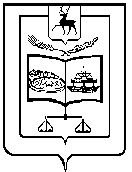 ВОСКРЕСЕНСКОГО МУНИЦИПАЛЬНОГО РАЙОНАНИЖЕГОРОДСКОЙ ОБЛАСТИРЕШЕНИЕ04 июня  2013 года                  						             № 18 Об утверждении Положения о бюджетном устройстве и бюджетном процессе в Воздвиженском сельсовете Воскресенского муниципального района Нижегородской области в новой редакции в соответствии с действующим бюджетным законодательством Российской Федерации   В соответствии с Бюджетным кодексом Российской Федерации, Федеральным законом от 06.10.2003 № 131-ФЗ «Об общих принципах организации местного самоуправления в Российской Федерации», Уставом Воздвиженского сельсовета Воскресенского муниципального района Нижегородской области, сельский Совет  Воздвиженского сельсоветаРЕШИЛ:1. Утвердить Положение о бюджетном устройстве и бюджетном процессе в Воздвиженском сельсовете Воскресенского муниципального района Нижегородской области в новой редакции в соответствии с действующим бюджетным законодательством Российской Федерации.2. Признать утратившим силу ранее действующее Положение о бюджетном процессе в Воздвиженском сельсовете, утвержденное Решением сельского Совета  Воздвиженского сельсовета.3. Настоящее решение опубликовать в средствах массовой информации (информационно-телекоммуникационной сети Интернет).4.Настоящее решение вступает в силу со дня его официального опубликования. 	5.Контроль за исполнением настоящего решения возложить на главу администрации Воздвиженского сельсовета Воскресенского муниципального района Нижегородской области. Глава местного самоуправления:						Е.В. Смирнова УТВЕРЖДЕНОрешением сельского Совета Воздвиженского сельсовета Воскресенского муниципального района Нижегородской области от 04 июня 2013 г. № 18ПОЛОЖЕНИЕ
О БЮДЖЕТНОМ УСТРОЙСТВЕ И БЮДЖЕТНОМ ПРОЦЕССЕ В  ВОЗДВИЖЕНСКОМ  СЕЛЬСОВЕТЕ ВОСКРЕСЕНСКОГО МУНИЦИПАЛЬНОГО РАЙОНА НИЖЕГОРОДСКОЙ ОБЛАСТИ(В редакции решений № 40 от 24.12.2015 года, № 19 от 26.05.2016 года, № 18 от 02.06.2017 года, № 7 от 16.03.2018 года, № 29 от 04.09.2018 года, № 37 от 15.11.2018 года, № 52 от 02.12.2019 года)Раздел I. Общие положенияСтатья 1. Правоотношения, регулируемые настоящим ПоложениемНастоящее Положение «О бюджетном устройстве и бюджетном процессе в Воздвиженском сельсовете Воскресенского муниципального района Нижегородской области» (далее - Положение) в соответствии с законодательством Российской Федерации определяет основополагающие принципы, содержание и механизм осуществления бюджетного процесса в Воздвиженском сельсовете Воскресенского муниципального района Нижегородской области (далее - сельское поселение), регламентирует деятельность органов местного самоуправления и иных участников бюджетного процесса по составлению и рассмотрению проекта бюджета сельского поселения, утверждению и исполнению бюджета сельского поселения, контролю за его исполнением, осуществлению бюджетного учета, составлению, внешней проверке, рассмотрению и утверждению бюджетной отчетности. Статья 2. Правовая основа бюджетного процесса в сельском поселении1. Бюджетные правоотношения в сельском поселении регулируются Бюджетным кодексом Российской Федерации, иными нормативными правовыми актами Российской Федерации, нормативными правовыми актами Нижегородской области, нормативными правовыми актами Воскресенского муниципального района, Уставом сельского поселения, настоящим Положением и иными нормативными правовыми актами органов местного самоуправления сельского поселения, регулирующими бюджетные правоотношения.2. В случае противоречия между настоящим Положением и иными нормативными правовыми актами органов местного самоуправления сельского поселения применяется настоящее Положение.Статья 3. Понятия и термины, применяемые в настоящем ПоложенииВ целях настоящего Положения применяются следующие понятия и термины:бюджет - форма образования и расходования денежных средств, предназначенных для финансового обеспечения задач и функций местного самоуправления;доходы бюджета - поступающие в бюджет сельского поселения денежные средства, за исключением средств, являющихся в соответствии с Бюджетным кодексом Российской Федерации источниками финансирования дефицита бюджета;расходы бюджета - выплачиваемые из бюджета сельского поселения денежные средства, за исключением средств, являющихся в соответствии с Бюджетным кодексом Российской Федерации источниками финансирования дефицита бюджета;дефицит бюджета - превышение расходов бюджета сельского поселения над его доходами;профицит бюджета - превышение доходов бюджета сельского поселения над его расходами;бюджетный процесс - регламентируемая деятельность органов местного самоуправления сельского поселения и иных участников бюджетного процесса по составлению и рассмотрению проектов бюджетов, утверждению и исполнению бюджетов, контролю за их исполнением, осуществлению бюджетного учета, составлению, внешней проверке, рассмотрению и утверждению бюджетной отчетности;бюджетная роспись - документ, который составляется и ведется главным распорядителем средств бюджета сельского поселения в соответствии с Бюджетным кодексом Российской Федерации в целях исполнения бюджета сельского поселения по расходам (источникам финансирования дефицита бюджета);бюджетные ассигнования - предельные объемы денежных средств, предусмотренных в соответствующем финансовом году для исполнения бюджетных обязательств;бюджетный кредит - денежные средства, предоставляемые бюджетом другому бюджету бюджетной системы Российской Федерации, юридическому лицу (за исключением муниципальных учреждений) на возвратной и возмездной основах;муниципальный долг - обязательства, возникающие из муниципальных заимствований, гарантий по обязательствам третьих лиц, другие обязательства в соответствии с видами долговых обязательств, установленными Бюджетным кодексом Российской Федерации, принятые на себя сельским поселением;расходные обязательства - обусловленные законом, иным нормативным правовым актом, договором или соглашением обязанности сельского поселения или действующего от его имени бюджетного учреждения предоставить физическому или юридическому лицу, иному публично-правовому образованию, субъекту международного права средства из соответствующего бюджета;бюджетные обязательства - расходные обязательства, подлежащие исполнению в соответствующем финансовом году;публичные обязательства - обусловленные законом, иным нормативным правовым актом расходные обязательства сельского поселения перед физическим или юридическим лицом, иным публично-правовым образованием, подлежащие исполнению в установленном соответствующим законом, иным нормативным правовым актом размере или имеющие установленный указанным законом, актом порядок его определения (расчета, индексации);публичные нормативные обязательства - публичные обязательства перед физическим лицом, подлежащие исполнению в денежной форме в установленном соответствующим законом, иным нормативным правовым актом размере или имеющие установленный порядок его индексации, за исключением выплат физическому лицу, предусмотренных статусом муниципальных служащих, а также лиц, замещающих муниципальные должности, работников бюджетных учреждений, лиц, обучающихся в государственных или муниципальных организациях, осуществляющих образовательную деятельность (слова изменены решением № 7 от 16.03.2018 года).денежные обязательства - обязанность получателя бюджетных средств сельского поселения уплатить бюджету, физическому лицу или юридическому лицу за счет средств бюджета сельского поселения определенные денежные средства в соответствии с выполненными условиями гражданско-правовой сделки, заключенной в рамках его бюджетных полномочий, или в соответствии с положениями закона, иного правового акта, условиями договора или соглашения;межбюджетные отношения - взаимоотношения между публично-правовыми образованиями по вопросам регулирования бюджетных правоотношений, организации и осуществления бюджетного процесса;межбюджетные трансферты - средства, предоставляемые одним бюджетом бюджетной системы Российской Федерации другому бюджету бюджетной системы Российской Федерации;дотации - межбюджетные трансферты, предоставляемые на безвозмездной и безвозвратной основе; (абзац изменен решением № 18 от 02.06.2017 года)бюджетные полномочия - установленные Бюджетным кодексом Российской Федерации и принятыми в соответствии с ним правовыми актами, регулирующими бюджетные правоотношения, права и обязанности органов местного самоуправления сельского поселения и иных участников бюджетного процесса в сельском поселении по регулированию бюджетных правоотношений, организации и осуществлению бюджетного процесса;кассовое обслуживание исполнения бюджета - проведение и учет операций по кассовым поступлениям в бюджет сельского поселения и кассовым выплатам из бюджета сельского поселения;единый счет бюджета - счет, открытый Федеральному казначейству в учреждении Центрального банка Российской Федерации для учета средств бюджета сельского поселения и осуществления операций по кассовым поступлениям в бюджет сельского поселения и кассовым выплатам из бюджета сельского поселения;муниципальные услуги физическим и юридическим лицам - услуги, оказываемые физическим и юридическим лицам в соответствии с муниципальным заданием органами местного самоуправления сельского поселения, подведомственными им бюджетными учреждениями, иными юридическими лицами безвозмездно или по ценам (тарифам), устанавливаемым в порядке, определенном органами местного самоуправления;муниципальное задание - документ, устанавливающий требования к составу, качеству и (или) объему, условиям, порядку и результатам оказания муниципальных услуг;бюджетные инвестиции - бюджетные средства, направляемые на создание или увеличение за счет средств бюджета сельского поселения стоимости муниципального имущества;финансовый орган администрации сельского поселения – орган (должностное лицо) местной администрации сельского поселения, осуществляющий составление и организацию исполнения местного бюджета;главный распорядитель средств бюджета сельского поселения - орган местного самоуправления, орган местной администрации, а также наиболее значимое учреждение науки, образования, культуры и здравоохранения, указанное в ведомственной структуре расходов бюджета, имеющие право распределять бюджетные ассигнования и лимиты бюджетных обязательств между подведомственными распорядителями и (или) получателями бюджетных средств;распорядитель средств бюджета сельского поселения - орган местного самоуправления, орган местной администрации, бюджетное учреждение, имеющие право распределять бюджетные ассигнования и лимиты бюджетных обязательств между подведомственными распорядителями и (или) получателями бюджетных средств;получатель средств бюджета сельского поселения - орган местного самоуправления, орган местной администрации, находящееся в ведении главного распорядителя (распорядителя) средств бюджета сельского поселения бюджетное учреждение, имеющие право на принятие и (или) исполнение бюджетных обязательств за счет средств бюджета сельского поселения;бюджетное учреждение - муниципальное учреждение, финансовое обеспечение выполнения функций которого, в том числе по оказанию муниципальных услуг физическим и юридическим лицам в соответствии с муниципальным заданием, осуществляется за счет средств бюджета сельского поселения на основе бюджетной сметы;бюджетная смета - документ, устанавливающий в соответствии с классификацией расходов бюджетов лимиты бюджетных обязательств бюджетного учреждения;ведомственная структура расходов бюджета сельского поселения - распределение бюджетных ассигнований, предусмотренных решением о бюджете сельского поселения на соответствующий финансовый год главным распорядителям бюджетных средств, распорядителям бюджетных средств, по разделам, подразделам, целевым статьям и видам расходов бюджетной классификации Российской Федерации;администратор доходов бюджета сельского поселения - орган местного самоуправления, орган местной администрации, бюджетное учреждение, осуществляющие контроль за правильностью исчисления, полнотой и своевременностью уплаты, начисление, учет, взыскание и принятие решений о возврате (зачете) излишне уплаченных (взысканных) платежей, пеней и штрафов по ним, являющихся доходами бюджета сельского поселения;главный администратор доходов бюджета - определенный решением о бюджете орган местного самоуправления, орган местной администрации, иная организация, имеющие в своем ведении администраторов доходов бюджета и (или) являющиеся администраторами доходов бюджета, если иное не установлено законодательством; администратор источников финансирования дефицита бюджета сельского поселения - орган местного самоуправления, орган местной администрации, имеющий право в соответствии с Бюджетным кодексом Российской Федерации осуществлять операции с источниками финансирования дефицита бюджета;главный администратор источников финансирования дефицита бюджета - определенный решением о бюджете орган местного самоуправления, орган местной администрации, иная организация, имеющие в своем ведении администраторов источников финансирования дефицита бюджета и (или) являющиеся администраторами источников финансирования дефицита бюджета; муниципальная гарантия - вид долгового обязательства, в силу которого сельское поселение (гарант) обязано при наступлении предусмотренного в гарантии события (гарантийного случая) уплатить лицу, в пользу которого предоставлена гарантия (бенефициару), по его письменному требованию определенную в обязательстве денежную сумму за счет средств бюджета сельского поселения в соответствии с условиями даваемого гарантом обязательства отвечать за исполнение третьим лицом (принципалом) его обязательств перед бенефициаром;обоснование бюджетных ассигнований - документ, характеризующий бюджетные ассигнования в очередном финансовом году;лимит бюджетных обязательств - объем прав в денежном выражении на принятие бюджетным учреждением бюджетных обязательств и (или) их исполнение в текущем финансовом году;текущий финансовый год - год, в котором осуществляется исполнение бюджета, составление и рассмотрение проекта бюджета на очередной финансовый год;очередной финансовый год - год, следующий за текущим финансовым годом;отчетный финансовый год - год, предшествующий текущему финансовому году;временный кассовый разрыв - прогнозируемая в определенный период текущего финансового года недостаточность на едином счете бюджета сельского поселения денежных средств, необходимых для осуществления кассовых выплат из бюджета сельского поселения.В целях настоящего Положения могут применяться иные понятия и термины в значениях, определенных Бюджетным кодексом Российской Федерации и иными федеральными законами, регулирующими бюджетные правоотношения.Статья 4. Бюджетные полномочия сельского поселенияК бюджетным полномочиям сельского поселения относятся:- установление порядка составления и рассмотрения проекта бюджета сельского поселения, утверждения и исполнения бюджета сельского поселения, осуществления контроля за его исполнением и утверждения отчета об исполнении бюджета сельского поселения;- составление и рассмотрение проекта бюджета сельского поселения, утверждение и исполнение бюджета сельского поселения, осуществление контроля за его исполнением, составление и утверждение отчета об исполнении бюджета сельского поселения;- установление и исполнение расходных обязательств сельского поселения;- определение порядка предоставления межбюджетных трансфертов из бюджета сельского поселения, предоставление межбюджетных трансфертов из бюджета сельского поселения;- осуществление муниципальных заимствований, предоставление муниципальных гарантий, предоставление бюджетных кредитов, управление муниципальным долгом и управление муниципальными активами;- установление, детализация и определение порядка применения бюджетной классификации Российской Федерации в части, относящейся к бюджету сельского поселения;- в случае и порядке, предусмотренных Бюджетным кодексом Российской Федерации и иными федеральными законами, установление ответственности за нарушение муниципальных правовых актов по вопросам регулирования бюджетных правоотношений;- иные бюджетные полномочия, отнесенные Бюджетным кодексом Российской Федерации к бюджетным полномочиям органов местного самоуправления.Статья 5. Бюджет сельского поселения 1. Сельское поселение имеет собственный бюджет, который предназначен для исполнения расходных обязательств сельского поселения.Использование органами местного самоуправления сельского поселения иных форм образования и расходования денежных средств для исполнения расходных обязательств сельского поселения не допускается.2. В бюджете сельского поселения в соответствии с бюджетной классификацией Российской Федерации раздельно предусматриваются средства, направляемые на исполнение расходных обязательств сельского поселения, возникающих в связи с осуществлением органами местного самоуправления полномочий по вопросам местного значения, и расходных обязательств сельского поселения, исполняемых за счет субвенций из других бюджетов бюджетной системы Российской Федерации для осуществления отдельных государственных полномочий.Статья 6. Особенности применения бюджетной классификации Российской Федерации в сельском поселенииВ целях обеспечения сопоставимости показателей бюджета сельского поселения c бюджетами других уровней бюджетной системы Российской Федерации при составлении, исполнении бюджета сельского поселения, формировании отчетности о его исполнении применяется Бюджетная классификация Российской Федерации, утвержденная Приказом Министерства финансов Российской Федерации от 24.08.07 №74н «Об утверждении указаний о порядке применения бюджетной классификации Российской Федерации».2. Совет депутатов сельского поселения в части классификации доходов вправе:- закреплять в решении о бюджете сельского поселения источники доходов бюджета сельского поселения за главным администратором (администратором) поступлений в местный бюджет, если иное не предусмотрено законодательством Российской Федерации;- производить дальнейшую детализацию классификации доходов бюджетов Российской Федерации с применением кодов подвида доходов, за исключением доходов, по которым контроль за правильностью исчисления, полнотой и своевременностью уплаты, начисление, учет, взыскание пеней и штрафов и принятие решений о возврате (зачете) излишне уплаченных (взысканных) платежей в бюджет, пеней и штрафов возложен на органы власти другого уровня;- при утверждении бюджета обеспечивать преемственность кодов администраторов поступлений в бюджет по доходам, распределяемым между бюджетами бюджетной системы Российской Федерации в соответствии с нормативами, установленными бюджетным законодательством Российской Федерации.3. Совет депутатов сельского поселения в части классификации расходов: - утверждает решением о бюджете на соответствующий год перечень распорядителей средств бюджета сельского поселения в составе ведомственной структуры расходов;- обеспечивает идентичность построения классификации расходов бюджетов в части целевых статей и видов расходов;- обеспечивает преемственность кодов целевых статей и видов расходов, применяемых при формировании расходов федерального бюджета, для аналогичных расходов, осуществляемых за счет средств бюджета сельского поселения.- вправе принимать решения о дополнении перечней целевых статей и видов расходов классификации расходов бюджетов Российской Федерации; - утверждает решением о бюджете перечень и коды целевых статей и видов расходов бюджета в составе ведомственной структуры расходов. 4. Совет депутатов сельского поселения в части классификации источников финансирования дефицита бюджета вправе производить дальнейшую детализацию классификации источников внутреннего финансирования дефицитов бюджетов Российской Федерации с применением кодов подвида доходов, обеспечивая преемственность кодов администраторов источников внутреннего финансирования дефицита бюджета по источникам внутреннего финансирования дефицитов бюджетов.5. Финансовый орган сельского поселения утверждает перечень кодов подвидов по видам доходов, главными администраторами (администраторами) которых являются органы местного самоуправления и (или) находящиеся в их ведении бюджетные учреждения.Статья 7. Основные этапы бюджетного процесса в сельском поселенииБюджетный процесс в сельском поселении включает следующие этапы:- составление проекта бюджета сельского поселения;- рассмотрение проекта бюджета и его утверждение;- исполнение бюджета;-составление, внешняя проверка, рассмотрение и утверждение бюджетной отчетности;- осуществление муниципального финансового контроля за исполнением бюджета сельского поселения.Раздел II. Доходы бюджета сельского поселенияСтатья 8. Формирование доходов бюджета сельского поселения1. Доходы бюджета сельского поселения формируются в соответствии с бюджетным законодательством Российской Федерации, законодательством о налогах и сборах и законодательством об иных обязательных платежах.2. К собственным доходам бюджета сельского поселения относятся:- налоговые доходы, зачисляемые в бюджет сельского поселения в соответствии с бюджетным законодательством Российской Федерации и законодательством о налогах и сборах;- неналоговые доходы, зачисляемые в бюджет сельского поселения в соответствии с законодательством Российской Федерации, законами субъектов Российской Федерации и муниципальными правовыми актами представительных органов муниципального образования;- доходы, полученные бюджетами в виде безвозмездных поступлений, за исключением субвенций.3. Доходы от использования имущества, находящегося в муниципальной собственности сельского поселения, и платных услуг, оказываемых бюджетными учреждениями, средства безвозмездных поступлений и иной приносящей доход деятельности при составлении, утверждении, исполнении бюджета и составлении отчетности о его исполнении включаются в состав доходов бюджета сельского поселения.Статья 9. Зачисление доходов в бюджет сельского поселения1. Доходы от федеральных налогов и сборов, региональных и местных налогов, иных обязательных платежей, других поступлений, являющихся источниками формирования доходов бюджета сельского поселения, зачисляются на счета органов Федерального казначейства для их распределения этими органами в соответствии с нормативами, установленными Бюджетным кодексом, законом (решением) о бюджете и иными законами Московской области и муниципальными правовыми актами, принятыми в соответствии с положениями Бюджетного кодекса, между федеральным бюджетом, областным бюджетом, местными бюджетами, а также бюджетами государственных внебюджетных фондов в случаях, предусмотренных законодательством Российской Федерации.2. Денежные средства считаются поступившими в доходы местного бюджета с момента их зачисления на единый счет бюджета сельского поселения.Статья 10. Налоговые доходы бюджета сельского поселения1. К налоговым доходам бюджета относятся доходы от предусмотренных законодательством Российской Федерации о налогах и сборах федеральных налогов и сборов, в том числе от налогов, предусмотренных специальными налоговыми режимами, региональных и местных налогов, а также пеней и штрафов по ним.2. В бюджет поселения зачисляются налоговые доходы от следующих местных налогов, устанавливаемых представительными органами сельского поселения в соответствии с законодательством Российской Федерации о налогах и сборах:- земельного налога – по нормативу 100 процентов;- налога на имущество физических лиц – по нормативу 100 процентов.3. (Изменен решением № 40 от 24.12.2015 года)В бюджет поселения зачисляются налоговые доходы от следующих федеральных налогов и сборов, в том числе налогов, предусмотренных специальными налоговыми режимами:-налога на доходы физических лиц - по нормативу 2 процента;-единого сельскохозяйственного налога - по нормативу 30 процентов;-государственной пошлины за совершение нотариальных действий должностными лицами органов местного самоуправления сельского поселения, уполномоченными в соответствии с законодательными актами Российской Федерации на совершение нотариальных действий, - по нормативу 100 процентов;-государственной пошлины за выдачу органом местного самоуправления сельского поселения специального разрешения на движение по автомобильной дороге транспортного средства, осуществляющего перевозки опасных, тяжеловесных и (или) крупногабаритных грузов, в случае отнесения дорожной деятельности к вопросам местного значения - по нормативу 100 процентов.4. (Изменен решением № 40 от 24.12.2015 года)В бюджет поселения зачисляются налоговые доходы от федеральных налогов и сборов, в том числе налогов, предусмотренных специальными налоговыми режимами, и (или) региональных налогов по нормативам отчислений, установленным органами государственной власти субъектов Российской Федерации в соответствии со статьей 58 и с пунктом 4 статьи 61.1 Бюджетного кодекса.5. В бюджет поселения зачисляются налоговые доходы от федеральных налогов и сборов, в том числе налогов, предусмотренных специальными налоговыми режимами, региональных и (или) местных налогов по нормативам отчислений, установленным представительными органами муниципальных районов в соответствии со статьей 63 Бюджетного кодекса Российской Федерации.Статья 11. Неналоговые доходы бюджета сельского поселения (статья изменена решением № 40 от 24.12.2015 года)Неналоговые доходы местных бюджетов формируются в соответствии со статьями 41, 42 и 46 Бюджетного кодекса, в том числе за счет:-доходов от использования имущества, находящегося в муниципальной собственности, за исключением имущества муниципальных бюджетных и автономных учреждений, а также имущества муниципальных унитарных предприятий, в том числе казенных, - по нормативу 100 процентов;-доходов от продажи имущества (кроме акций и иных форм участия в капитале), находящегося в муниципальной собственности, за исключением движимого имущества муниципальных бюджетных и автономных учреждений, а также имущества муниципальных унитарных предприятий, в том числе казенных, - по нормативу 100 процентов;-доходов от платных услуг, оказываемых муниципальными казенными учреждениями;-части прибыли муниципальных унитарных предприятий, остающейся после уплаты налогов и иных обязательных платежей, в размерах, определяемых в порядке, установленном муниципальными правовыми актами сельского Совета;-платы за использование лесов, расположенных на землях, находящихся в муниципальной собственности, - по нормативу 100 процентов;-платы за увеличение площади земельных участков, находящихся в частной собственности, в результате перераспределения таких земельных участков и земельных участков, находящихся в муниципальной собственности, - по нормативу 100 процентов;-платы по соглашениям об установлении сервитута, заключенным органами местного самоуправления, единым институтом развития в жилищной сфере (слова введены решением № 18 от 02.06.2017 года), государственными или муниципальными предприятиями либо государственными или муниципальными учреждениями в отношении земельных участков, находящихся в муниципальной собственности, - по нормативу 100 процентов.- плата за пользование водными объектами, находящимися в собственности поселения по нормативу 100 процентов.Статья 12. Безвозмездные поступления бюджета сельского поселения К безвозмездным поступлениям относятся:- дотации из других бюджетов бюджетной системы Российской Федерации;- субсидии из других бюджетов бюджетной системы Российской Федерации (межбюджетные субсидии);- субвенции из федерального бюджета и (или) из бюджетов субъектов Российской Федерации, бюджета муниципального района;- иные межбюджетные трансферты из других бюджетов бюджетной системы Российской Федерации;- безвозмездные поступления от физических и юридических лиц, международных организаций и правительств иностранных государств, в том числе добровольные пожертвования.Статья 13. Полномочия муниципального образования по формированию доходов бюджета сельского поселения1. Муниципальными правовыми актами представительного органа сельского поселения вводятся местные налоги, устанавливаются налоговые ставки по ним и предоставляются налоговые льготы по местным налогам в пределах прав, предоставленных представительному органу сельского поселения законодательством Российской Федерации о налогах и сборах.2. Муниципальные правовые акты представительного органа сельского поселения о внесении изменений в муниципальные правовые акты о местных налогах, муниципальные правовые акты представительного органа сельского поселения, регулирующие бюджетные правоотношения, приводящие к изменению доходов бюджетов бюджетной системы Российской Федерации, вступающие в силу в очередном финансовом году (очередном финансовом году и плановом периоде), должны быть приняты до дня внесения в представительный орган сельского поселения проекта решения о местном бюджете на очередной финансовый год (очередной финансовый год и плановый период) в сроки, установленные муниципальным правовым актом представительного органа сельского поселения.3. Внесение изменений в муниципальные правовые акты представительных органов сельского поселения о местных налогах, предполагающих их вступление в силу в течение текущего финансового года, допускается только в случае внесения соответствующих изменений в решение представительного органа сельского поселения о местном бюджете на текущий финансовый год (текущий финансовый год и плановый период).Раздел III. Расходы бюджета сельского поселенияСтатья 14. Формирование расходов бюджетовФормирование расходов бюджета сельского поселения осуществляется в соответствии с расходными обязательствами сельского поселения, обусловленными установленным законодательством Российской Федерации разграничением полномочий федеральных органов государственной власти, органов государственной власти субъектов Российской Федерации и органов местного самоуправления, исполнение которых должно происходить в очередном финансовом году за счет средств бюджета сельского поселения.Статья 15. Бюджетные ассигнованияК бюджетным ассигнованиям относятся ассигнования на:оказание муниципальных услуг, в том числе ассигнования на оплату муниципальных контрактов на поставку товаров, выполнение работ, оказание услуг для муниципальных нужд;отдельные мероприятия по социальному обеспечению населения;предоставление бюджетных инвестиций юридическим лицам, не являющимся государственными (муниципальными) учреждениями;предоставление субсидий юридическим лицам (за исключением субсидий государственным (муниципальным) учреждениям), индивидуальным предпринимателям, физическим лицам - производителям товаров, работ, услуг;предоставление межбюджетных трансфертов;предоставление платежей, взносов, безвозмездных перечислений субъектам международного права;обслуживание муниципального долга;исполнение судебных актов по искам к сельскому поселению о возмещении вреда, причиненного гражданину или юридическому лицу в результате незаконных действий (бездействия) органов местного самоуправления либо должностных лиц этих органов.Статья 16. Бюджетные ассигнования на оказание муниципальных услугК бюджетным ассигнованиям на оказание муниципальных услуг относятся ассигнования на:обеспечение выполнения функций бюджетных учреждений;предоставление субсидий автономным учреждениям, включая субсидии на возмещение нормативных затрат по оказанию ими муниципальных услуг физическим и (или) юридическим лицам;предоставление субсидий некоммерческим организациям, не являющимся бюджетными и автономными учреждениями, в том числе в соответствии с договорами (соглашениями) на оказание указанными организациями муниципальных услуг физическим и (или) юридическим лицам;закупку товаров, работ и услуг для муниципальных нужд (за исключением бюджетных ассигнований для обеспечения выполнения функций бюджетного учреждения), в том числе в целях:оказания муниципальных услуг физическим и юридическим лицам;осуществления бюджетных инвестиций в объекты муниципальной собственности (за исключением муниципальных унитарных предприятий).Статья 17. Муниципальное заданиеМуниципальное задание должно содержать:выписку из реестра расходных обязательств по расходным обязательствам, исполнение которых необходимо для выполнения муниципального задания;определение категорий физических и (или) юридических лиц, являющихся потребителями соответствующих услуг;показатели, характеризующие качество и (или) объем (состав) оказываемых физическим и (или) юридическим лицам муниципальных услуг;порядок оказания муниципальных услуг физическим и (или) юридическим лицам;предельные цены (тарифы) на оплату муниципальных услуг физическими или юридическими лицами в случаях, если законодательством Российской Федерации предусмотрено оказание соответствующих услуг на платной основе, либо порядок их установления;порядок контроля за исполнением муниципального задания, в том числе условия и порядок его досрочного прекращения;требования к отчетности об исполнении муниципального задания.Статья 18. Обеспечение выполнения функций бюджетных учрежденийОбеспечение выполнения функций бюджетных учреждений включает:оплату труда работников бюджетных учреждений, денежное содержание работников органов местного самоуправления, лиц, замещающих муниципальные должности, муниципальных служащих, иных категорий работников, командировочные и иные выплаты в соответствии с трудовыми договорами (служебными контрактами, контрактами) и законодательством Российской Федерации, законодательством субъектов Российской Федерации и муниципальными правовыми актами;оплату поставок товаров, выполнения работ, оказания услуг для муниципальных нужд;уплату налогов, сборов и иных обязательных платежей в бюджетную систему Российской Федерации;возмещение вреда, причиненного бюджетным учреждением при осуществлении его деятельности.Статья 19. Размещение заказов на поставки товаров, выполнение работ, оказание услуг для муниципальных нужд (статья изменена решением № 40 от 24.12.2015 года)1.Размещение заказов в сфере закупок товаров, работ, услуг для обеспечения муниципальных нужд в целях повышения эффективности, результативности осуществления закупок товаров, работ, услуг, обеспечения гласности и прозрачности осуществления таких закупок, предотвращения коррупции и других злоупотреблений в сфере таких закупок в части, касающейся:1) планирования закупок товаров, работ, услуг;2) определения поставщиков (подрядчиков, исполнителей);3) заключения гражданско-правового договора, предметом которого являются поставка товара, выполнение работы, оказание услуги (в том числе приобретение недвижимого имущества или аренда имущества), от имени муниципального образования, а также бюджетным учреждением либо иным юридическим лицом в соответствии с частями 1, 4 и 5 статьи 15 Федерального закона 44-З (далее - контракт);4) особенностей исполнения контрактов;5) мониторинга закупок товаров, работ, услуг;6) аудита в сфере закупок товаров, работ, услуг;7) контроля за соблюдением законодательства Российской Федерации и иных нормативных правовых актов о контрактной системе в сфере закупок товаров, работ, услуг для обеспечения муниципальных нужд (далее - контроль в сфере закупок)». 19.1.Планы закупок (статья введена решением № 40 от 24.12.2015 года).1.Планы закупок формируются заказчиками исходя из целей осуществления закупок, определенных с учетом положений статьи 13 Федерального закона №44-ФЗ (далее - Федерального закона), а также с учетом установленных статьей 19 Федерального закона требований к закупаемым заказчиками товарам, работам, услугам (в том числе предельной цены товаров, работ, услуг) и (или) нормативных затрат на обеспечение функций государственных органов, органов управления государственными внебюджетными фондами, муниципальных органов.
2.В планы закупок включаются:1) идентификационный код закупки, определенный в соответствии со статьей 23 Федерального закона;2) цель осуществления закупки, определенная с учетом положений статьи 13 настоящего Федерального закона;3) наименование объекта и (или) наименования объектов закупки;4) объем финансового обеспечения для осуществления закупки;5) сроки (периодичность) осуществления планируемых закупок;6) обоснование закупки в соответствии со статьей 18 Федерального закона;7) информация о закупках товаров, работ, услуг, которые по причине их технической и (или) технологической сложности, инновационного, высокотехнологичного или специализированного характера способны поставить, выполнить, оказать только поставщики (подрядчики, исполнители), имеющие необходимый уровень квалификации, а также предназначены для проведения научных исследований, экспериментов, изысканий, проектных работ (в том числе архитектурно-строительного проектирования);8) информация об обязательном общественном обсуждении закупки товара, работы или услуги в соответствии со статьей 20 Федерального закона.3.Администрацией сельсовета может быть определена дополнительная информация, включаемая в планы закупок для обеспечения муниципальных нужд.4. Планы закупок формируются на срок, соответствующий сроку действия решения сельского Совета о местном бюджете. В планы закупок включается с учетом положений бюджетного законодательства Российской Федерации информация о закупках, осуществление которых планируется по истечении планового периода. В этом случае указанная в части 2 настоящей статьи информация вносится в планы закупок на весь срок планируемых закупок с учетом особенностей, установленных порядком формирования,утверждения и ведения планов закупок, предусмотренным частью 5 настоящей статьи.5. Порядок формирования, утверждения и ведения планов закупок для обеспечения муниципальных нужд устанавливаются администрацией сельсоваета с учетом требований, установленных Правительством Российской Федерации. Требования к форме планов закупок и порядок размещения таких планов в единой информационной системе устанавливаются Правительством Российской Федерации.6. Планы закупок подлежат изменению при необходимости:1) приведения их в соответствие в связи с изменением определенных с учетом положений статьи 13 настоящего Федерального закона целей осуществления закупок и установленных в соответствии со статьей 19 Федерального закона требований к закупаемым заказчиками товарам, работам, услугам (в том числе предельной цены товаров, работ, услуг) и (или) нормативных затрат на обеспечение функций органов местного самоуправления;2) приведения их в соответствие с муниципальными правовыми актами о внесении изменений в муниципальные правовые акты о местном бюджете на текущий финансовый год (текущий финансовый год и плановый период);3) реализации муниципальных правовых актов, которые приняты (даны) после утверждения планов закупок и не приводят к изменению объема бюджетных ассигнований, утвержденных решением о бюджете;4) реализации решения, принятого заказчиком по итогам обязательного общественного обсуждения закупки в соответствии со статьей 20 Федерального закона;5) использования в соответствии с законодательством Российской Федерации экономии, полученной при осуществлении закупки;6) в иных случаях, установленных порядком формирования, утверждения и ведения планов закупок, предусмотренным частью 5 настоящей статьи.7. План закупок формируется муниципальным заказчиком в соответствии с требованиями настоящей статьи в процессе составления и рассмотрения проектов бюджетов бюджетной системы Российской Федерации с учетом положений бюджетного законодательства Российской Федерации и утверждается в течение десяти рабочих дней после доведения до государственного или муниципального заказчика объема прав в денежном выражении на принятие и (или) исполнение обязательств в соответствии с бюджетным законодательством Российской Федерации.8. План закупок формируется бюджетным учреждением в соответствии с требованиями настоящей статьи при планировании финансово-хозяйственной деятельности бюджетного учреждения и утверждается в течение десяти рабочих дней после утверждения плана финансово-хозяйственной деятельности бюджетного учреждения.9. Утвержденный план закупок подлежит размещению в единой информационной системе в течение трех рабочих дней со дня утверждения или изменения такого плана, за исключением сведений, составляющих государственную тайну.10. Заказчики также вправе размещать планы закупок на своих сайтах в информационно-телекоммуникационной сети "Интернет" (при их наличии), а также опубликовывать в любых печатных изданиях.Статья 19.2 Способы определения поставщиков (подрядчиков, исполнителей) (статья введена решением № 40 от 24.12.2015 года).1. Заказчики при осуществлении закупок используют конкурентные способы определения поставщиков (подрядчиков, исполнителей) или осуществляют закупки у единственного поставщика (подрядчика, исполнителя).2. Конкурентными способами определения поставщиков (подрядчиков, исполнителей) являются конкурсы (открытый конкурс, конкурс с ограниченным участием, двухэтапный конкурс, закрытый конкурс, закрытый конкурс с ограниченным участием, закрытый двухэтапный конкурс), аукционы (аукцион в электронной форме (далее также - электронный аукцион), закрытый аукцион), запрос котировок, запрос предложений.3. Под конкурсом понимается способ определения поставщика (подрядчика, исполнителя), при котором победителем признается участник закупки, предложивший лучшие условия исполнения контракта.4. Под аукционом понимается способ определения поставщика (подрядчика, исполнителя), при котором победителем признается участник закупки, предложивший наименьшую цену контракта.5. Заказчик выбирает способ определения поставщика (подрядчика, исполнителя) в соответствии с положениями настоящей главы. При этом он не вправе совершать действия, влекущие за собой необоснованное сокращение числа участников закупки.6. При осуществлении закупки путем проведения конкурса или закрытого аукциона могут выделяться лоты, в отношении которых в извещении о проведении открытого конкурса, конкурса с ограниченным участием или двухэтапного конкурса либо приглашении принять участие в закрытом конкурсе, закрытом конкурсе с ограниченным участием, закрытом двухэтапном конкурсе или закрытом аукционе, в конкурсной документации, документации об аукционе отдельно указываются объект закупки, начальная (максимальная) цена контракта и ее обоснование в соответствии со статьей 22 Федерального закона, сроки и иные условия поставки товара, выполнения работы или оказания услуги. Участник закупки подает заявку на участие в конкурсе или аукционе в отношении определенного лота. В отношении каждого лота заключается отдельный контракт.».Статья 20. Предоставление средств из бюджета сельского поселения при выполнении условий1. В решении о бюджете сельского поселения могут устанавливаться условия предоставления средств из бюджета сельского поселения, в соответствии с которыми предоставление таких средств осуществляется в порядке, установленном администрацией сельского поселения Порядок доведения указанных бюджетных ассигнований и (или) лимитов бюджетных обязательств до главного распорядителя бюджетных средств устанавливается финансовым органом сельского поселения.До утверждения указанного порядка доведение соответствующих бюджетных ассигнований и (или) лимитов бюджетных обязательств до главного распорядителя (распорядителей) или получателей бюджетных средств не допускается.2. Контроль за соблюдением указанных условий осуществляется главным распорядителем бюджетных средств.Статья 21. Бюджетные ассигнования на социальное обеспечение населения1.      К бюджетным ассигнованиям на социальное обеспечение населения относятся бюджетные ассигнования на предоставление социальных выплат гражданам либо на приобретение товаров, работ, услуг в пользу граждан для обеспечения их нужд в целях реализации мер социальной поддержки населения.2.      Социальное обеспечение населения может осуществляться посредством принятия публичных нормативных обязательств.Бюджетные ассигнования на исполнение указанных публичных нормативных обязательств предусматриваются отдельно по каждому виду обязательств в виде пенсий, пособий, компенсаций и других социальных выплат, а также осуществления мер социальной поддержки населения.Статья 22. Предоставление субсидий юридическим лицам (за исключением субсидий государственным (муниципальным) учреждениям), индивидуальным предпринимателям, физическим лицам - производителям товаров, работ, услуг1. Субсидии юридическим лицам (за исключением субсидий государственным (муниципальным) учреждениям), индивидуальным предпринимателям, физическим лицам - производителям товаров, работ, услуг предоставляются на безвозмездной и безвозвратной основе в целях возмещения затрат или недополученных доходов в связи с производством (реализацией) товаров, выполнением работ, оказанием услуг. 1.1. (пункт введен решением № 19 от 26.05.2016 года)_При предоставлении субсидий, предусмотренных настоящей статьей, юридическим лицам, указанным в пункте 1 настоящей статьи, обязательным условием их предоставления, включаемым в договоры (соглашения) о предоставлении субсидий на финансовое обеспечение затрат в связи с производством (реализацией) товаров, выполнением работ, оказанием услуг и (или) в нормативные правовые акты, муниципальные правовые акты (слова введены решением № 7 от 16.03.2018 года), регулирующие порядок их предоставления, является запрет приобретения за счет полученных средств иностранной валюты, за исключением операций, осуществляемых в соответствии с валютным законодательством Российской Федерации при закупке (поставке) высокотехнологичного импортного оборудования, сырья и комплектующих изделий, а также связанных с достижением целей предоставления этих средств иных операций, определенных нормативными правовыми актами, муниципальными правовыми актами, регулирующими предоставление субсидий указанным юридическим лицам.1.2. (пункт введен решением № 7 от 16.03.2018 года) При предоставлении субсидий, указанных в настоящей статье, обязательным условием их предоставления, включаемым в договоры (соглашения) о предоставлении субсидий и (или) в нормативные правовые акты, муниципальные правовые акты, регулирующие их предоставление, и в договоры (соглашения), заключенные в целях исполнения обязательств по данным договорам (соглашениям), является согласие соответственно получателей субсидий и лиц, являющихся поставщиками (подрядчиками, исполнителями) по договорам (соглашениям), заключенным в целях исполнения обязательств по договорам (соглашениям) о предоставлении субсидий (за исключением государственных (муниципальных) унитарных предприятий, хозяйственных товариществ и обществ с участием публично-правовых образований в их уставных (складочных) капиталах, а также коммерческих организаций с участием таких товариществ и обществ в их уставных (складочных) капиталах), на осуществление главным распорядителем (распорядителем) бюджетных средств, предоставившим субсидии, и органами государственного (муниципального) финансового контроля проверок соблюдения ими условий, целей и порядка предоставления субсидий.2. Субсидии юридическим лицам (за исключением субсидий государственным (муниципальным) учреждениям), индивидуальным предпринимателям, физическим лицам - производителям товаров, работ, услуг из бюджета сельского поселения предоставляются в случаях и порядке, предусмотренных решением Совета депутатов сельского поселения о бюджете сельского поселения и принимаемыми в соответствии с ним муниципальными правовыми актами администрации сельского поселения .3. (пункт изменен решением № 18 от 02.06.2017 года) Муниципальные правовые акты, регулирующие предоставление субсидий юридическим лицам (за исключением субсидий государственным (муниципальным) учреждениям), индивидуальным предпринимателям, а также физическим лицам - производителям товаров, работ, услуг, должны соответствовать общим требованиям, установленным Правительством Российской Федерации, и определять:1) категории и (или) критерии отбора юридических лиц (за исключением государственных (муниципальных) учреждений), индивидуальных предпринимателей, физических лиц - производителей товаров, работ, услуг, имеющих право на получение субсидий;2) цели, условия и порядок предоставления субсидий;3) порядок возврата субсидий в бюджет в случае нарушения условий, установленных при их предоставлении;4) порядок возврата в текущем финансовом году получателем субсидий остатков субсидий, не использованных в отчетном финансовом году, в случаях, предусмотренных соглашениями (договорами) о предоставлении субсидий;5) положения об обязательной проверке главным распорядителем (распорядителем) бюджетных средств, предоставляющим субсидию, и органом муниципального финансового контроля соблюдения условий, целей и порядка предоставления субсидий их получателями.3.1. (пункт введен решением № 19 от 26.05.2016 года) В случае нарушения получателями предусмотренных муниципально-правовыми актами условий, установленных при их предоставлении, соответствующие средства подлежат в порядке, определенном муниципальными правовыми актами, предусмотренными пунктом 3 настоящей статьи, возврату в бюджет сельского поселения.Статья 23. Предоставление субсидий автономным учреждениям 1. В бюджете сельского поселения могут предусматриваться субсидии автономным учреждениям, включая субсидии на возмещение нормативных затрат на оказание ими в соответствии с муниципальным заданием муниципальных услуг.2. (пункт изменен решением № 18 от 02.06.2017 года) Порядок определения объема и предоставления указанных субсидий из местного бюджета устанавливается соответственно нормативным правовым актом администрации поселения, который должен соответствовать общим требованиям, установленным Правительством Российской Федерации, и содержать положения об обязательной проверке главным распорядителем (распорядителем) бюджетных средств, предоставившим субсидию, и органами муниципального финансового контроля соблюдения условий, целей и порядка предоставления субсидий иными некоммерческими организациями, не являющимися государственными (муниципальными) учреждениями.Статья 24. Бюджетные инвестиции в объекты муниципальной собственности1. Бюджетные ассигнования на осуществление бюджетных инвестиций в объекты капитального строительства муниципальной собственности в форме капитальных вложений в основные средства муниципальных учреждений и муниципальных унитарных предприятий предусматриваются в соответствии с долгосрочными целевыми программами, а также нормативными правовыми актами администрации сельского поселения.2. Порядок отражения бюджетных ассигнований на осуществление бюджетных инвестиций в объекты муниципальной собственности в решении о бюджете и (или) в сводной бюджетной росписи устанавливается муниципальным правовым актом муниципального образования.3. Предоставление бюджетных инвестиций муниципальному унитарному предприятию влечет соответствующие увеличения уставного фонда муниципального унитарного предприятия в порядке, установленном законодательством о государственных и муниципальных унитарных предприятиях.4. Бюджетные инвестиции в объекты капитального строительства муниципальной собственности в форме капитальных вложений в основные средства могут осуществляться в соответствии с концессионными соглашениями.5. Осуществление бюджетных инвестиций из бюджета сельского поселения в объекты капитального строительства, которые не относятся (не могут быть отнесены) к муниципальной собственности, не допускается.Статья 25. Предоставление бюджетных инвестиций юридическим лицам, не являющимся муниципальными учреждениями и муниципальными унитарными предприятиями1. Предоставление бюджетных инвестиций юридическим лицам, не являющимся муниципальными учреждениями и муниципальными унитарными предприятиями, из бюджета сельского поселения влечет возникновение права муниципальной собственности на эквивалентную часть уставных (складочных) капиталов указанных юридических лиц, которое оформляется участием сельского поселения в уставных (складочных) капиталах таких юридических лиц в соответствии с гражданским законодательством Российской Федерации. Оформление доли сельского поселения в уставном (складочном) капитале, принадлежащей сельскому поселению, осуществляется в порядке и по ценам, которые определяются в соответствии с законодательством Российской Федерации.Решения о предоставлении бюджетных инвестиций юридическим лицам, не являющимся муниципальными учреждениями и муниципальными унитарными предприятиями, в объекты капитального строительства и (или) на приобретение объектов недвижимого имущества за счет средств местного бюджета принимаются в форме муниципальных правовых актов местной администрации муниципального образования в определяемом ими порядке (абзац введен решением № 19 от 26.05.2016 года)2. Бюджетные инвестиции, планируемые к предоставлению юридическим лицам, не являющимися муниципальными учреждениями и муниципальными предприятиями, утверждаются решением о бюджете сельского поселения путем включения в него текстовой статьи с указанием юридического лица, объема и цели выделенных бюджетных ассигнований.3. (пункт изменен решением № 19 от 26.05.2016 года)Договор между администрацией сельского поселения и юридическим лицом, не являющимся муниципальным учреждением и муниципальным предприятием, об участии сельского поселения в собственности субъекта инвестиций оформляется в течение трех месяцев после дня вступления в силу решения о бюджете сельского поселения. Обязательным условием, включаемым в договоры о предоставлении бюджетных инвестиций юридическим лицам, указанным в пункте 1 настоящей статьи, является запрет приобретения за счет полученных средств иностранной валюты, за исключением операций, осуществляемых в соответствии с валютным законодательством Российской Федерации при закупке (поставке) высокотехнологичного импортного оборудования, сырья и комплектующих изделий, а также связанных с достижением целей предоставления бюджетных инвестиций иных операций, определенных решениями Правительства Российской Федерации, в том числе указанными в абзаце втором пункта 1 настоящей статьи.Требования к договорам, заключенным в связи с предоставлением бюджетных инвестиций юридическим лицам, указанным в пункте 1 настоящей статьи, за счет средств местного бюджета, устанавливаются местной администрацией муниципального образования. Отсутствие оформленных в установленном порядке договоров служит основанием для непредоставления бюджетных инвестиций.Статья 26. Резервный фонд 1. В расходной части бюджета сельского поселения в соответствии со статьей 81 Бюджетного кодекса РФ предусматривается создание Резервного фонда администрации сельского поселения.2. Размер Резервного фонда устанавливается решением Совета депутатов сельского поселения о бюджете сельского поселения и не может превышать 3 процента утвержденного указанным решением общего объема расходов.3. Средства Резервного фонда направляются на финансовое обеспечение непредвиденных расходов, в том числе на проведение аварийно-восстановительных работ и иных мероприятий, связанных с ликвидацией последствий стихийных бедствий и других чрезвычайных ситуаций, а также на иные мероприятия, предусмотренные порядком, указанным в пункте 5 настоящей статьи (слова введены решением № 18 от 02.06.2017 года).4. Бюджетные ассигнования Резервного фонда, предусмотренные в составе бюджета сельского поселения, используются по решениям администрации сельского поселения.5. Порядок использования бюджетных ассигнований Резервного фонда, предусмотренных в составе бюджета сельского поселения, устанавливается администрацией сельского поселения.6. Отчет об использовании бюджетных ассигнований резервного фонда сельсовета прилагается к годовому отчету об исполнении бюджета сельского поселения (пункт изменен решением № 40 от 24.12.2015 года).Статья 27. Осуществление расходов, не предусмотренных бюджетомВыделение бюджетных ассигнований на принятие новых видов расходных обязательств или увеличение бюджетных ассигнований на исполнение существующих видов расходных обязательств может осуществляться только с начала очередного финансового года при условии включения соответствующих бюджетных ассигнований в решение о бюджете сельского поселения, либо в текущем финансовом году после внесения соответствующих изменений в решение о бюджете сельского поселения при наличии соответствующих источников дополнительных поступлений в бюджет и (или) при сокращении бюджетных ассигнований по отдельным статьям расходов бюджета.Статья 28. Расходные обязательства сельского поселения1. Расходные обязательства сельского поселения возникают в результате:- принятия органами местного самоуправления сельского поселения муниципальных правовых актов по вопросам местного значения и иным вопросам, которые в соответствии с федеральными законами вправе решать органы местного самоуправления, а также заключения от имени муниципального образования договоров (соглашений) по данным вопросам;- принятия муниципальных правовых актов при осуществлении органами местного самоуправления сельского поселения переданных отдельных государственных полномочий и полномочий муниципального района;- заключения от имени сельского поселения договоров (соглашений) муниципальными бюджетными учреждениями.2. Расходные обязательства сельского поселения устанавливаются органами местного самоуправления сельского поселения самостоятельно и исполняются за счет собственных доходов и источников финансирования дефицита бюджета сельского поселения 3. Расходные обязательства сельского поселения, возникающие в результате принятия муниципальных правовых актов при осуществлении органами местного самоуправления отдельных государственных полномочий и полномочий муниципального района, устанавливаются муниципальными правовыми актами органов местного самоуправления в соответствии с федеральными законами, законами субъекта Российской Федерации, исполняются за счет и в пределах субвенций предоставленных поселению из вышестоящих бюджетов.В случае, превышения в сельском поселении нормативов, используемых в методиках расчета соответствующих субвенций, финансовое обеспечение дополнительных расходов, необходимых для полного исполнения указанных расходных обязательств сельского поселения, осуществляется за счет собственных доходов и источников финансирования дефицита бюджета сельского поселения.4. Органы местного самоуправления сельского поселения самостоятельно определяют размеры и условия оплаты труда депутатов, выборных должностных лиц местного самоуправления, осуществляющих свои полномочия на постоянной основе, муниципальных служащих, работников муниципальных учреждений с соблюдением требований, установленных Бюджетным кодексом Российской Федерации.5. Органы местного самоуправления сельского поселения не вправе устанавливать и исполнять расходные обязательства, связанные с решением вопросов, отнесенных к компетенции федеральных органов государственной власти, органов государственной власти субъектов Российской Федерации, органов местного самоуправления Воскресенского муниципального района, за исключением случаев, установленных соответственно федеральными законами, законами субъектов Российской Федерации, решениями Земского собрания Воскресенского муниципального района.Органы местного самоуправления вправе устанавливать и исполнять расходные обязательства, связанные с решением вопросов, не отнесенных к компетенции органов местного самоуправления других муниципальных образований, органов государственной власти, и не исключенные из их компетенции федеральными законами и законами субъектов Российской Федерации, только при наличии собственных финансовых средств (за исключением межбюджетных трансфертов).Статья 29. Реестры расходных обязательств1. Администрация сельского поселения ведет реестр расходных обязательств сельского поселения.2. Под реестром расходных обязательств понимается используемый при составлении проекта бюджета свод (перечень) законов, иных нормативных правовых актов, муниципальных правовых актов, обусловливающих публичные нормативные обязательства и (или) правовые основания для иных расходных обязательств с указанием соответствующих положений (статей, частей, пунктов, подпунктов, абзацев) законов и иных нормативных правовых актов, муниципальных правовых актов с оценкой объемов бюджетных ассигнований, необходимых для исполнения включенных в реестр обязательств.3. Реестр расходных обязательств сельского поселения ведется в порядке, установленном администрацией сельского поселения. Реестр расходных обязательств сельского поселения представляется администрацией сельского поселения в финансовый орган Воскресенского муниципального района для последующего представления в Министерство финансов Нижегородской области в установленном порядке.Раздел IV. Сбалансированность бюджета сельского поселенияСтатья 30. Дефицит бюджета 1. Дефицит бюджета сельского поселения на очередной финансовый год устанавливается решением о бюджете сельского поселения в объеме, не превышающем 10 процентов утвержденного общего годового объема доходов бюджета сельского поселения без учета утвержденного объема безвозмездных поступлений и (или) поступлений налоговых доходов по дополнительным нормативам отчислений.(абзац исключен решением № 52 от 02.12.2019 года) 2. На покрытие дефицита бюджета сельского поселения направляются источники финансирования дефицита бюджета, установленные Бюджетным кодексом Российской Федерации.Остатки средств бюджета сельского поселения на начало текущего финансового года в объеме, определяемом решением Совета депутатов сельского поселения, могут направляться в текущем финансовом году на покрытие временных кассовых разрывов.Статья 31. Бюджетные кредитыБюджетные кредиты из бюджета сельского поселения могут быть предоставлены на условиях, определенных Бюджетным кодексом Российской Федерации и нормативно-правовыми актами органов местного самоуправления сельского поселения.               Статья 32. Муниципальный долг 1. Муниципальный долг - обязательства, возникающие из муниципальных заимствований, гарантий по обязательствам третьих лиц, другие обязательства в соответствии с видами долговых обязательств, установленными Бюджетным кодексом Российской Федерации, настоящим Положением, принятые на себя сельским поселением2. Долговые обязательства сельского поселения полностью и без условий обеспечиваются всем находящимся в собственности сельского поселения имуществом, составляющим казну сельского поселения, и исполняются за счет средств бюджета сельского поселения.3. Сельское поселение не несет ответственности по долговым обязательствам Российской Федерации, субъектов Российской Федерации, иных муниципальных образований, если указанные обязательства не были гарантированы сельским поселением.4. (в редакции решения № 52 от 02.12.2019 года) Долговые обязательства сельского поселения могут существовать в виде обязательств по:1) ценным бумагам муниципального образования (муниципальным ценным бумагам);2) бюджетным кредитам, привлеченным в валюте Российской Федерации в бюджет сельского поселения из других бюджетов бюджетной системы Российской Федерации;3) кредитам, привлеченным сельским поселением от кредитных организаций в валюте Российской Федерации;4) гарантиям муниципального образования (муниципальным гарантиям), выраженным в валюте Российской Федерации;5) иным долговым обязательствам, возникшим до введения в действие Бюджетного Кодекса Российской Федерации и отнесенным на муниципальный долг.5. Долговые обязательства могут быть краткосрочными (менее одного года), среднесрочными (от одного года до пяти лет) и долгосрочными (от пяти до 10 лет включительно).6. Управление муниципальным долгом осуществляется администрацией сельского поселения либо иным органом по ее поручению. Статья 33. Предельный объем муниципального долга 1. Предельный объем муниципального долга в целях настоящего Положения означает объем муниципального долга, который не может быть превышен при исполнении бюджета сельского поселения.2. Предельный объем муниципального долга на очередной финансовый год устанавливается решением Совета депутатов сельского поселения о бюджете сельского поселения в объеме, не превышающим утвержденный общий годовой объем доходов бюджета сельского поселения без учета утвержденного объема безвозмездных поступлений и (или) поступлений налоговых доходов по дополнительным нормативам отчислений.Совет депутатов сельского поселения вправе в целях управления муниципальным долгом утвердить дополнительные ограничения по муниципальному долгу.3. Решением Совета депутатов сельского поселения о бюджете сельского поселения устанавливается верхний предел муниципального долга по состоянию на 1 января года, следующего за очередным финансовым годом, представляющий собой расчетный показатель, с указанием, в том числе, верхнего предела долга по муниципальным гарантиям.Раздел V. Полномочия участников бюджетного процессаСтатья 34. Участники бюджетного процессаУчастниками бюджетного процесса в сельском поселении являются:- Совет депутатов сельского поселения;- Глава администрации сельского поселения;- Администрация сельского поселения;- Главные распорядители (распорядители) бюджетных средств;- Главные администраторы (администраторы) доходов бюджета;- Главные администраторы (администраторы) источников финансирования дефицита бюджета;- Получатели бюджетных средств.Статья 35. Бюджетные полномочия Совета депутатов сельского поселенияСовет депутатов сельского поселения:- определяет порядок организации бюджетного процесса в сельском поселении;- определяет бюджетную, налоговую и долговую политику сельского поселения;- устанавливает, изменяет и отменяет местные налоги и сборы в соответствии с законодательством Российской Федерации по налогам и сборам;- устанавливает и отменяет льготы по уплате налогов, сборов и других обязательных платежей, зачисляемых в бюджет сельского поселения;- определяет порядок рассмотрения и утверждения проекта решения о бюджете, отчета об исполнении бюджета;- рассматривает проект бюджета и утверждает бюджет сельского поселения, изменения и дополнения, вносимые в него;- утверждает годовой отчет об исполнении бюджета сельского поселения;- формирует и определяет правовой статус органов, осуществляющих контроль за соблюдением порядка составления бюджета, отчета об исполнении бюджета;- принимает решения о предоставлении бюджетных кредитов за счет средств бюджета сельского поселения;- принимает решения об осуществлении муниципальных заимствований, предоставлении муниципальных гарантий;- подписывает и обнародует в порядке, установленном уставом сельского поселения, решения, принятые Советом депутатов сельского поселения по бюджетному процессу;- издает правовые акты по бюджетному процессу;- утверждает долгосрочные целевые программы;- утверждает ведомственные целевые программы;- осуществляет другие полномочия в соответствии с Бюджетным кодексом Российской Федерации, Уставом сельского поселения и настоящим Положением.Статья 36. Бюджетные полномочия главы администрации сельского поселенияГлава администрации сельского поселения:- осуществляет контроль за исполнением бюджета сельского поселения, соблюдением установленного порядка подготовки и рассмотрения проекта бюджета сельского поселения, отчета о его исполнении;- осуществляет предварительный и последующий муниципальный финансовый контроль.- вносит на рассмотрение Совета депутатов сельского поселения проект бюджета сельского поселения и отчеты о его исполнении с необходимыми документами и материалами, проекты решений о внесении изменений в решение о бюджете, проекты программ и планов социально-экономического развития, осуществляет контроль за их исполнением;Направляет бюджетное послание  Совету депутатов сельского поселения;- представляет на утверждении Совета депутатов годовой отчет об исполнении бюджета, плана социально-экономического развития и целевых программ;- утверждает отчеты об исполнении бюджета за первый квартал, полугодие и девять месяцев текущего финансового года и направляет их в течении 10 дней со дня принятия в Совет депутатов сельского поселения;- опубликовывает (обнародует) ежеквартальные сведения о ходе исполнения бюджета;- представляет годовой отчет об исполнении бюджета на утверждение Совета депутатов сельского поселения; - осуществляет иные полномочия, определенные Бюджетным кодексом Российской Федерации, настоящим Положением и положением о Финансовом управлении.Статья 37. Бюджетные полномочия администрации сельского поселенияАдминистрация сельского поселения:- определяет порядок и сроки составления проекта бюджета сельского поселения, отчета о его исполнении;- обеспечивает составление проекта бюджета;- обеспечивает исполнение бюджета и составление бюджетной отчетности;- обеспечивает управление муниципальным долгом;- в соответствии с бюджетным законодательством устанавливает формы и порядок осуществления финансового контроля;- устанавливает порядок разработки прогноза социально-экономического развития муниципального образования;- устанавливает порядок разработки и форму среднесрочного финансового плана муниципального образования;- утверждает среднесрочный финансовый план муниципального образования;- устанавливает порядок ведения реестра расходных обязательств муниципального образования;- устанавливает порядок формирования и финансового обеспечения муниципального задания, осуществляемого за счет средств бюджета;- устанавливает порядок определения объема и предоставления субсидий из бюджета автономным учреждениям, включая субсидии на возмещение нормативных затрат на оказание ими в соответствии с муниципальным заданием муниципальных услуг;- устанавливает порядок и формы отчетности для подведомственных учреждений и муниципальных предприятий;- устанавливает предельные объемы выпуска ценных бумаг муниципального образования по номинальной стоимости на очередной финансовый год;- предоставляет муниципальные гарантии в пределах общей суммы предоставляемых гарантий, указанной      в решении о бюджете на очередной финансовый год и в порядке, установленном Советом депутатов сельского поселения;- заключает договоры о предоставлении муниципальной гарантии, об обеспечении исполнения принципалом его возможных будущих обязательств по возмещению гаранту в порядке регресса сумм, уплаченных гарантом во исполнение (частичное исполнение) обязательств по муниципальной гарантии;- устанавливает перечень документов, представляемых принципалом в администрацию муниципального образования для предоставления муниципальной гарантии;- устанавливает порядок использования бюджетных ассигнований резервного фонда главы администрации сельского поселения;- устанавливает порядок разработки, утверждения и реализации долгосрочных целевых программ;- устанавливает порядок разработки, утверждения и реализации ведомственных целевых программ;- принимает решения о подготовке и реализации бюджетных инвестиций в объекты капитального строительства муниципальной собственности муниципального образования;- устанавливает порядок осуществления бюджетных полномочий главных администраторов доходов бюджета, являющихся органами администрации муниципального образования и (или) находящимися в их ведении бюджетными учреждениями;- утверждает перечень муниципальных заказчиков;- устанавливает порядок и методику планирования бюджетных ассигнований;- ведет реестр расходных обязательств сельского поселения,- осуществляет непосредственное составление проекта бюджета и проекта среднесрочного финансового плана сельского поселения и представляет его в администрацию сельского поселения с необходимыми документами и материалами для внесения в Совет депутатов сельского поселения;- устанавливает порядок составления и ведения бюджетной росписи;- осуществляет составление и ведение бюджетной росписи;- устанавливает порядок доведения бюджетных ассигнований и (или) лимитов бюджетных обязательств до главных распорядителей и распорядителей средств бюджета;- устанавливает порядок составления и ведения кассового плана;- осуществляет составление и ведение кассового плана;- организует исполнение бюджета сельского поселения; - осуществляет непосредственное управление муниципальным долгом, учет и регистрацию муниципальных долговых обязательств, осуществляет обслуживание муниципального долга;- осуществляет единый бухгалтерский учет по исполнению бюджета сельского поселения, составляет бюджетную отчетность и представляет ее в администрацию сельского поселения, составляет годовой отчет об исполнении бюджета сельского поселения и представляет его в администрацию сельского поселения с необходимыми материалами для внесения в Совет депутатов сельского поселения и в финансово-казначейское управление Администрации Одинцовского муниципального района с последующим представлением в Министерство финансов Московской области;- осуществляет муниципальные заимствования от имени муниципального образования на основании постановления администрации муниципального образования;- ведет муниципальную долговую книгу муниципального образования;- осуществляет предварительный, текущий и последующий контроль за операциями с бюджетными средствами получателей средств бюджета сельского поселения, средствами администраторов доходов бюджета, администраторов источников финансирования дефицита бюджета сельского поселения, а также за соблюдением получателями бюджетных кредитов, бюджетных инвестиций и муниципальных гарантий условий выделения, получения, целевого использования и возврата бюджетных средств;- осуществляет методологическое руководство в области финансово-бюджетного планирования и отчетности, составления и исполнения бюджета;- осуществляет иные полномочия, определенные Бюджетным кодексом Российской Федерации, настоящим Положением и положением о Финансовом управлении.Статья 38. Бюджетные полномочия главных распорядителей средств бюджета Воздвиженского сельсовета (статья изменена решением № 29 от 04.09.2018 года)1. Главный распорядитель бюджетных средств обладает следующими бюджетными полномочиями:1) обеспечивает результативность, адресность и целевой характер использования бюджетных средств в соответствии с утвержденными ему бюджетными ассигнованиями и лимитами бюджетных обязательств;2) формирует перечень подведомственных ему распорядителей и получателей бюджетных средств;3) ведет реестр расходных обязательств, подлежащих исполнению в пределах утвержденных ему лимитов бюджетных обязательств и бюджетных ассигнований;4) осуществляет планирование соответствующих расходов бюджета, составляет обоснования бюджетных ассигнований;5) составляет, утверждает и ведет бюджетную роспись, распределяет бюджетные ассигнования, лимиты бюджетных обязательств по подведомственным распорядителям и получателям бюджетных средств и исполняет соответствующую часть бюджета;6) вносит предложения по формированию и изменению лимитов бюджетных обязательств;7) вносит предложения по формированию и изменению сводной бюджетной росписи;8) определяет порядок утверждения бюджетных смет подведомственных бюджетных учреждений;9) формирует и утверждает муниципальные задания;10) обеспечивает соблюдение получателями межбюджетных субсидий, субвенций и иных межбюджетных трансфертов, имеющих целевое назначение,  а также иных субсидий и бюджетных инвестиций, определенных Бюджетным Кодексом, условий, целей и порядка, установленных при их предоставлении;11) формирует бюджетную отчетность главного распорядителя бюджетных средств;11.1) выступает в суде от имени сельсовета в качестве представителя ответчика по искам к муниципальному образованию: - о возмещении вреда, причиненного физическому лицу или юридическому лицу в результате незаконных действий (бездействия) органов местного самоуправления или должностных лиц этих органов, по ведомственной принадлежности, в том числе в результате издания актов органов местного самоуправления, не соответствующих закону или иному правовому акту;- предъявляемым в порядке субсидиарной ответственности по денежным обязательствам подведомственных бюджетных учреждений;- по иным искам к, муниципальному образованию, по которым интересы соответствующего муниципального образования представляет орган, осуществляющий в соответствии с бюджетным законодательством Российской Федерации полномочия главного распорядителя средств, бюджета муниципального образования. 11.2) выступает в суде от имени сельсовета в качестве представителя истца по искам о взыскании денежных средств в порядке регресса в соответствии с пунктом 3.1 статьи 1081 Гражданского кодекса Российской Федерации к лицам, чьи действия (бездействие) повлекли возмещение вреда за счет соответственно казны муниципального образования.12) осуществляет иные бюджетные полномочия, установленные Бюджетным кодексом, Уставом сельсовета и настоящим Положением регулирующими бюджетные правоотношения.Статья 39. Бюджетные полномочия распорядителей бюджетных средствРаспорядитель бюджетных средств:- осуществляет планирование соответствующих расходов бюджета;- распределяет бюджетные ассигнования, лимиты бюджетных обязательств по подведомственным распорядителям и (или) получателям бюджетных средств и исполняет соответствующую часть бюджета;- вносит предложения главному распорядителю бюджетных средств, в ведении которого находится, по формированию и изменению бюджетной росписи;- в случае и порядке, установленных соответствующим главным распорядителем бюджетных средств, осуществляет отдельные бюджетные полномочия главного распорядителя бюджетных средств, в ведении которого находится.Статья 40. Бюджетные полномочия главных администраторов (администраторов) доходов бюджета1. Главный администратор доходов бюджета обладает следующими бюджетными полномочиями:- формирует перечень подведомственных ему администраторов доходов бюджета;- представляет сведения, необходимые для составления среднесрочного финансового плана и (или) проекта бюджета;- представляет сведения для составления и ведения кассового плана;- формирует и представляет бюджетную отчетность главного администратора доходов бюджета;- исполняет в случае необходимости полномочия администратора доходов бюджета;- утверждает методику прогнозирования поступлений доходов в бюджет в соответствии с общими требованиями к такой методике, установленными Правительством Российской Федерации (абзац введен решением № 19 от 26.05.2016);- осуществляет иные бюджетные полномочия, установленные Бюджетным Кодексом и принимаемыми в соответствии с ним муниципальными правовыми актами, регулирующими бюджетные правоотношения.2. Администратор доходов бюджета обладает следующими бюджетными полномочиями:- осуществляет начисление, учет и контроль за правильностью исчисления, полнотой и своевременностью осуществления платежей в бюджет сельского поселения, пеней и штрафов по ним;- осуществляет взыскание задолженности по платежам в бюджет сельского поселения, пеней и штрафов;- принимает решение о возврате излишне уплаченных (взысканных) платежей в бюджет сельского поселения, пеней и штрафов, а также процентов за несвоевременное осуществление такого возврата и процентов, начисленных на излишне взысканные суммы, и представляет поручение в орган Федерального казначейства для осуществления возврата в порядке, установленном Министерством финансов Российской Федерации;- принимает решение о зачете (уточнении) платежей в бюджет сельского поселения и представляет уведомление в орган Федерального казначейства;- принимает решение о признании безнадежной к взысканию задолженности по платежам в бюджет (абзац введен решением № 19 от 26.05.2016 года);- осуществляет иные бюджетные полномочия, установленные Бюджетным кодексом Российской Федерации и принимаемыми в соответствии с ним муниципальными правовыми актами, регулирующими бюджетные правоотношения.Бюджетные полномочия главных администраторов доходов бюджета сельского поселения, являющихся органами местного самоуправления и (или) находящимися в их ведении бюджетными учреждениями, осуществляются в порядке, установленном местной администрацией.Бюджетные полномочия администраторов доходов бюджета осуществляются в порядке, установленном законодательством, а также в соответствии с доведенными до них главными администраторами доходов бюджета, в ведении которых они находятся, правовыми актами, наделяющих их полномочиями администраторов доходов бюджета.Статья 41. Бюджетные полномочия главных администраторов (администраторов) источников финансирования дефицита бюджета1. Главный администратор источников финансирования дефицита бюджета обладает следующими бюджетными полномочиями:- формирует перечни подведомственных ему администраторов источников финансирования дефицита бюджета;- осуществляет планирование (прогнозирование) поступлений и выплат по источникам финансирования дефицита бюджета;- обеспечивает адресность и целевой характер использования выделенных в его распоряжение ассигнований, предназначенных для погашения источников финансирования дефицита бюджета;- распределяет бюджетные ассигнования по подведомственным администраторам источников финансирования дефицита бюджета и исполняет соответствующую часть бюджета;- организует и осуществляет ведомственный финансовый контроль в сфере своей деятельности;- исполняет в случае необходимости полномочия администратора источников финансирования дефицита бюджета;- формирует бюджетную отчетность главного администратора источников финансирования дефицита бюджета;- утверждает методику прогнозирования поступлений по источникам финансирования дефицита бюджета в соответствии с общими требованиями к такой методике, установленными Правительством Российской Федерации (абзац введен решением № 19 от 26.05.2016 года);- составляет обоснования бюджетных ассигнований (абзац введен решением № 19 от 26.05.2016 года);2. Администратор источников финансирования дефицита бюджета обладает следующими бюджетными полномочиями:- осуществляет планирование (прогнозирование) поступлений и выплат по источникам финансирования дефицита бюджета сельского поселения;- осуществляет контроль за полнотой и своевременностью поступления в бюджет сельского поселения источников финансирования дефицита бюджета;- обеспечивает поступления в бюджет сельского поселения и выплаты из бюджета сельского поселения по источникам финансирования дефицита бюджета;- формирует и представляет бюджетную отчетность;- осуществляет иные бюджетные полномочия, установленные Бюджетным кодексом Российской Федерации и принимаемыми в соответствии с ним муниципальными правовыми актами, регулирующими бюджетные правоотношения.Статья 42. Особенности правового положения муниципальных бюджетных учреждений1. Бюджетное учреждение осуществляет операции с бюджетными средствами через лицевые счета, открытые ему в соответствии с Бюджетным кодексом Российской Федерации.Бюджетное учреждение осуществляет операции по расходованию бюджетных средств в соответствии с бюджетной сметой.2. Заключение и оплата бюджетным учреждением муниципальных контрактов, иных договоров, подлежащих исполнению за счет средств бюджета сельского поселения, производятся в пределах доведенных ему по кодам классификации расходов бюджета сельского поселения лимитов бюджетных обязательств и с учетом принятых и неисполненных обязательств.При нарушении бюджетным учреждением установленного финансовым органом администрации сельского поселения порядка учета бюджетных обязательств санкционирование оплаты денежных обязательств бюджетного учреждения приостанавливается в соответствии с порядком, определенным финансовым органом администрации сельского поселения.Нарушение бюджетным учреждением требований настоящей статьи при заключении муниципальных контрактов, иных договоров является основанием для признания их судом недействительными по иску соответствующего главного распорядителя (распорядителя) средств сельского поселения.3. В случае уменьшения бюджетному учреждению главным распорядителем (распорядителем) бюджетных средств ранее доведенных лимитов бюджетных обязательств, приводящего к невозможности исполнения бюджетным учреждением бюджетных обязательств, вытекающих из заключенных им муниципальных контрактов, иных договоров, бюджетное учреждение должно обеспечить согласование новых сроков, а если необходимо, и других условий муниципальных контрактов, иных договоров.Сторона муниципального контракта, иного договора вправе потребовать от бюджетного учреждения возмещения только фактически понесенного ущерба, непосредственно обусловленного изменением условий муниципального контракта, иного договора.4. Субсидии и бюджетные кредиты бюджетным учреждениям не предоставляются.Бюджетное учреждение не имеет права получать кредиты (займы).5. Бюджетное учреждение самостоятельно выступает в суде в качестве ответчика по своим денежным обязательствам.Бюджетное учреждение обеспечивает исполнение своих денежных обязательств, указанных в исполнительном документе, в пределах доведенных ему лимитов бюджетных обязательств.6. Положения, установленные настоящим Положением применительно к бюджетным учреждениям, распространяются на органы местного самоуправления.Статья 43. Бюджетные полномочия получателей бюджетных средствПолучатель бюджетных средств обладает следующими бюджетными полномочиями:составляет и исполняет бюджетную смету;принимает и (или) исполняет в пределах доведенных лимитов бюджетных обязательств и (или) бюджетных ассигнований бюджетные обязательства;обеспечивает результативность, целевой характер использования предусмотренных ему бюджетных ассигнований;вносит соответствующему главному распорядителю (распорядителю) бюджетных средств предложения по изменению бюджетной росписи;ведет бюджетный учет либо передает на основании соглашения это полномочие иному муниципальному учреждению (централизованной бухгалтерии);формирует и представляет бюджетную отчетность получателя бюджетных средств соответствующему главному распорядителю (распорядителю) бюджетных средств.Получатель бюджетных средств передает другому получателю бюджетных средств бюджетные полномочия в порядке, установленном соответствующим финансовым органом, в соответствии с общими требованиями, установленными Министерством финансов Российской Федерации, в соответствии с решением главного распорядителя бюджетных средств, указанным в статье 38  Положения о бюджетном устройстве и бюджетном процессе в Воздвиженском сельсовете Воскресенского муниципального района Нижегородской области (абзац введен решением № 7 от 16.03.2018 года).Раздел VI. Составление проекта бюджета сельского поселенияСтатья 44. Общие положения1. Составление проекта бюджета сельского поселения - исключительная прерогатива администрации сельского поселения.2. Непосредственное составление проекта бюджета сельского поселения осуществляет финансовый орган администрации сельского поселения.В целях своевременного и качественного составления проектов бюджетов финансовый орган администрации сельского поселения имеет право получать необходимые сведения от иных органов государственной власти, органов местного самоуправления.3. (пункт изменен решением № 37 от 15.11.2018 года) Проект бюджета Воздвиженского сельсовета Воскресенского муниципального района Нижегородской области составляется и утверждается сроком на три года (очередной финансовый год и плановый период). Финансовый год соответствует календарному году и длится с 1 января по 31 декабря.Составление проекта бюджета основывается на прогнозе социально-экономического развития Воздвиженского сельсовета Воскресенского муниципального района Нижегородской области, основных направлениях бюджетной и налоговой политики.4. Порядок и сроки составления проекта бюджета сельского поселения устанавливаются администрацией сельского поселения с соблюдением требований, установленных Бюджетным кодексом Российской Федерации и настоящим Положением.5. Бюджет сельского поселения разрабатывается и утверждается в форме решения Совета депутатов сельского поселения.6. (пункт введен решением № 18 от 02.06.2017 года) Составление проекта бюджета поселения основывается на:положениях послания Президента Российской Федерации Федеральному Собранию Российской Федерации, определяющих бюджетную политику (требования к бюджетной политике) в Российской Федерации;основных направлениях бюджетной и налоговой политики муниципальных образований);прогнозе социально-экономического развития;бюджетном прогнозе (проекте бюджетного прогноза, проекте изменений бюджетного прогноза) на долгосрочный период;муниципальных программах (проектах муниципальных программ, проектах изменений указанных программ).Статья 45. Прогноз социально-экономического развития1. (в редакции решения № 52 от 02.12.2019 года) Прогноз социально-экономического развития сельского поселения разрабатывается на период не менее трех лет 2.Прогноз социально-экономического развития разрабатывается в порядке, установленном администрацией сельского поселения. Прогноз социально-экономического развития сельского поселения может разрабатываться местной администрацией муниципального района в соответствии с соглашением между администрацией сельского поселения и администрацией муниципального района.3. Прогноз социально-экономического развития сельского поселения одобряется администрацией сельского поселения одновременно с принятием решения о внесении проекта бюджета в Совет депутатов сельского поселения.4. Изменение прогноза социально-экономического развития сельского поселения в ходе составления или рассмотрения проекта бюджета влечет за собой изменение основных характеристик проекта бюджетаСтатья 46. Среднесрочный финансовый план (статья утратила силу решение № 37 от 15.11.2018 года)Статья 47. Прогнозирование доходов бюджетаДоходы бюджета сельского поселения прогнозируются на основе прогноза социально-экономического развития сельского поселения в условиях действующего на день внесения проекта решения о бюджете в Совет депутатов сельского поселения законодательства о налогах и сборах, бюджетного законодательства, решений Совета депутатов сельского поселения, устанавливающих местные налоги и неналоговые доходы.Статья 48. Планирование бюджетных ассигнованийПланирование бюджетных ассигнований осуществляется в порядке и в соответствии с методикой, устанавливаемой финансовым органом администрации сельского поселения с учетом требований Бюджетного кодекса Российской Федерации и настоящего Положения. Статья 49. Долгосрочные целевые программыВ бюджете сельского поселения могут предусматриваться бюджетные ассигнования на реализацию долгосрочных целевых программ. Разработка, утверждение и реализация долгосрочных целевых программ осуществляется в порядке, установленном администрацией сельского поселения. Статья 50. Ведомственные целевые программыВ бюджете сельского поселения могут предусматриваться бюджетные ассигнования на реализацию ведомственных целевых программ. Разработка, утверждение и реализация ведомственных целевых программ осуществляется в порядке, установленном администрацией сельского поселения. Раздел VII. Рассмотрение и утверждение бюджета сельского поселенияСтатья 51. Общие положения1. В решении о бюджете сельского поселения должны содержаться основные характеристики бюджета, к которым относятся общий объем доходов бюджета, общий объем расходов, дефицит (профицит) бюджета.2. Решением о бюджете устанавливаются:- перечень главных администраторов (администраторов) доходов бюджета;- перечень главных администраторов (администраторов) источников финансирования дефицита бюджета;- распределение бюджетных ассигнований по разделам, подразделам, целевым статьям и видам расходов классификации расходов бюджетов в ведомственной структуре расходов на очередной финансовый год;- общий объем бюджетных ассигнований, направляемых на исполнение публичных нормативных обязательств;- объем межбюджетных трансфертов, получаемых из других бюджетов и (или) предоставляемых другим бюджетам бюджетной системы Российской Федерации в очередном финансовом году;- источники финансирования дефицита бюджета;- верхний предел муниципального внутреннего долга по состоянию на 1 января года, следующего за очередным финансовым годом, с указанием, в том числе, верхнего предела долга по муниципальным гарантиям;- иные показатели местного бюджета, установленные Бюджетным кодексом Российской Федерации, законом субъекта Российской Федерации, муниципальным правовым актом представительного органа муниципального образования.3. Решением о бюджете может быть предусмотрено использование доходов бюджета по отдельным видам (подвидам) неналоговых доходов, предлагаемых к введению (отражению в бюджете) начиная с очередного финансового года, на цели, установленные решением о бюджете сверх соответствующих бюджетных ассигнований и (или) общего объема расходов бюджета.Статья 52. Внесение проекта решения о бюджете на рассмотрение Совета депутатов сельского поселения (статья изменена решением № 40 от 24.12.2015 года).1.Администрация поселения вносит на рассмотрение Совета депутатов сельского поселения проект решения о бюджете сельского поселения не позднее 15 ноября текущего года.2. (пункт изменен решением № 18 от 02.06.2017 года) Одновременно с проектом закона (решения) о бюджете в законодательный (представительный) орган представляются:основные направления бюджетной и налоговой политики,предварительные итоги социально-экономического развития муниципального образования за истекший период текущего финансового года и ожидаемые итоги социально-экономического развития муниципального образования за текущий финансовый год;прогноз социально-экономического развития муниципального образования;(абзац утратил силу решение № 37 от 15.11.2018 года) пояснительная записка к проекту бюджета;верхний предел муниципального внутреннего долга на 1 января года, следующего за очередным финансовым годом,оценка ожидаемого исполнения бюджета на текущий финансовый год;реестры источников доходов местного бюджета,иные документы и материалы.Статья 53. Порядок рассмотрения проекта решения о бюджете 1. В течение одного рабочего дня со дня внесения администрацией сельского поселения проекта решения о бюджете сельского поселения в Совет депутатов сельского поселения председатель Совета депутатов сельского поселения направляет его на рассмотрение рабочей группы Совета депутатов сельского поселения по бюджету. Рабочая группа Совета депутатов сельского поселения по бюджету проверяет соответствие перечня документов и материалов, представленных одновременно с проектом решения о бюджете, Бюджетному кодексу Российской Федерации и настоящему Положению. 2. Рабочая группа не позднее трех рабочих дней со дня внесения проекта решения о бюджете на рассмотрение Совета депутатов сельского поселения направляет председателю Совета депутатов сельского поселения предложение о принятии к рассмотрению проекта решения о бюджете сельского поселения, либо в случае, если перечень документов и материалов, представленных одновременно с проектом решения о бюджете сельского поселения, не соответствует требованиям Бюджетного кодекса Российской Федерации и настоящему Положению, о его возвращении администрации сельского поселения для доработки.3. Не позднее следующего рабочего дня со дня внесения предложения рабочей группы председатель Совета депутатов сельского поселения принимает одно из указанных выше решений. В случае если Совет депутатов сельского поселения принимает решение о возвращении проекта решения о бюджете сельского поселения администрации сельского поселения для доработки, в нем указываются обоснования, по которым проект решения возвращается, а также содержится предложение администрации сельского поселения представить в Совет депутатов сельского поселения доработанный проект решения о бюджете сельского поселения в срок не более пяти рабочих дней со дня принятия указанного решения.Повторное рассмотрение доработанного проекта решения о бюджете сельского поселения осуществляется в порядке, установленном для предварительного рассмотрения проекта решения о бюджете сельского поселения.4. В случае если рабочей группой принято предложение о принятии к рассмотрению проекта решения о бюджете сельского поселения и опубликовании проекта решения о бюджете, указанное решение должно устанавливать также дату проведения публичных слушаний по проекту решения о бюджете сельского поселения.Замечания и предложения по проекту решения о бюджете сельского поселения, представленные участниками публичных слушаний, обобщаются и доводятся до сведения участников бюджетного процесса.При рассмотрении проекта решения о бюджете сельского поселения указанные замечания и предложения носят рекомендательный характер.5. По результатам рассмотрения проекта решения о бюджете сельского поселения Совет депутатов сельского поселения принимает решение об утверждении бюджета сельского поселения.6. Решение о бюджете сельского поселения вступает в силу с 1 января очередного финансового года.Решением о бюджете утверждаются основные показатели и характеристики (приложения), установленные Бюджетным кодексом Российской Федерации и настоящим Положением.Решение о бюджете подлежит официальному опубликованию не позднее 10 дней после его подписания в установленном порядке.Раздел VIII. Исполнение бюджета сельского поселенияСтатья 54. Основы исполнения бюджета1. Исполнение бюджета сельского поселения обеспечивается администрацией сельского поселения.2. Организация исполнения бюджета возлагается непосредственно на  администрацию сельского поселения. Исполнение бюджета сельского поселения организуется на основе бюджетной росписи и кассового плана.Бюджет исполняется на основе единства кассы и подведомственности расходов.3. Кассовое обслуживание исполнения бюджета сельского поселения осуществляется Федеральным казначейством в порядке, установленном действующим законодательством.Статья 55. Бюджетная росписьПорядок составления и ведения бюджетной росписи главных распорядителей (распорядителей) бюджетных средств, включая внесение изменений в них, устанавливается финансовым органом сельского поселения.Бюджетная роспись главного распорядителя бюджетных средств составляется в соответствии с бюджетными ассигнованиями, утвержденными сводной бюджетной росписью, и утвержденными финансовым органом лимитами бюджетных обязательств.Бюджетная роспись распорядителя бюджетных средств составляется в соответствии с бюджетными ассигнованиями и доведенными им лимитами бюджетных обязательств.2. Утверждение бюджетной росписи и внесение изменений в нее осуществляются главным распорядителем (распорядителем) бюджетных средств.Показатели бюджетной росписи по расходам и лимитов бюджетных обязательств (слова добавлены решением № 19 от 26.05.2016 года) доводятся до подведомственных распорядителей и (или) получателей бюджетных средств до начала очередного финансового года, за исключением случаев, предусмотренных статьями 190 и 191 Бюджетного Кодекса Российской Федерации.3. Порядок составления и ведения бюджетных росписей может устанавливать право или обязанность главного распорядителя (распорядителя) бюджетных средств осуществлять детализацию утверждаемых бюджетной росписью показателей по расходам по кодам классификации операций сектора государственного управления.4. Изменение показателей, утвержденных бюджетной росписью по расходам главного распорядителя бюджетных средств в соответствии с показателями сводной бюджетной росписи, без внесения соответствующих изменений в сводную бюджетную роспись не допускается.Изменение показателей, утвержденных бюджетной росписью по расходам распорядителя бюджетных средств в соответствии с показателями бюджетной росписи главного распорядителя бюджетных средств, без внесения соответствующих изменений в бюджетную роспись главного распорядителя бюджетных средств не допускается.Статья 56. Кассовый планПорядок составления и ведения кассового плана, состав и сроки представления главным распорядителем бюджетных средств, администратором доходов бюджета, администратором источников финансирования дефицита бюджета сведений, необходимых для составления и ведения кассового плана устанавливает финансовый орган администрации сельского поселения.Составление и ведение кассового плана осуществляется финансовым органом администрации сельского поселения.Статья 57. Исполнение бюджета по доходамИсполнение бюджета сельского поселения области по доходам предусматривает:- зачисление на единый счет бюджета доходов от распределения налогов, сборов и иных поступлений в бюджетную систему Российской Федерации, распределяемых по нормативам, действующим в текущем финансовом году, установленным Бюджетным кодексом Российской Федерации, решением о бюджете сельского поселения, иными законами субъектов Российской Федерации и муниципальными правовыми актами, принятыми в соответствии с положениями Бюджетного Кодекса Российской Федерации, со счетов органов Федерального казначейства и иных поступлений в бюджет;- возврат излишне уплаченных или излишне взысканных сумм, а также сумм процентов за несвоевременное осуществление такого возврата и процентов, начисленных на излишне взысканные суммы;- зачет излишне уплаченных или излишне взысканных сумм в соответствии с законодательством Российской Федерации о налогах и сборах;- уточнение администратором доходов бюджета платежей в бюджеты бюджетной системы Российской Федерации;- перечисление Федеральным казначейством средств, необходимых для осуществления возврата (зачета) излишне уплаченных или излишне взысканных сумм налогов, сборов и иных платежей, а также сумм процентов за несвоевременное осуществление такого возврата и процентов, начисленных на излишне взысканные суммы, с единых счетов соответствующих бюджетов на соответствующие счета Федерального казначейства, предназначенные для учета поступлений и их распределения между бюджетами бюджетной системы Российской Федерации, в порядке, установленном Министерством финансов Российской Федерации.Статья 58. Исполнение бюджета по расходам1. Исполнение бюджета по расходам осуществляется в порядке, установленном соответствующим финансовым органом, с соблюдением требований Бюджетного Кодекса Российской Федерации.2. Исполнение бюджета по расходам предусматривает:- принятие и учет бюджетных и денежных обязательств (слова заменены решением № 19 от 26.05.2016 года);- подтверждение денежных обязательств;- санкционирование оплаты денежных обязательств;- подтверждение исполнения денежных обязательств.3. Получатель бюджетных средств принимает бюджетные обязательства в пределах доведенных до него в текущем финансовом году лимитов бюджетных обязательств.Получатель бюджетных средств принимает бюджетные обязательства путем заключения муниципальных контрактов, иных договоров с физическими и юридическими лицами, индивидуальными предпринимателями или в соответствии с законом, иным правовым актом, соглашением.4. Получатель бюджетных средств подтверждает обязанность оплатить за счет средств бюджета денежные обязательства в соответствии с платежными и иными документами, необходимыми для санкционирования их оплаты. 5. Санкционирование оплаты денежных обязательств осуществляется в форме совершения разрешительной надписи (акцепта) после проверки наличия документов, предусмотренных порядком санкционирования оплаты денежных обязательств, установленным администрацией сельского поселения в соответствии с положениями Бюджетного кодекса Российской Федерации и настоящего Положения.Оплата денежных обязательств (за исключением денежных обязательств по публичным нормативным обязательствам) осуществляется в пределах доведенных до получателя бюджетных средств лимитов бюджетных обязательств.6. Подтверждение исполнения денежных обязательств осуществляется на основании платежных документов, подтверждающих списание денежных средств с единого счета бюджета в пользу физических или юридических лиц, бюджетов бюджетной системы Российской Федерации, субъектов международного права, а также проверки иных документов, подтверждающих проведение неденежных операций по исполнению денежных обязательств получателей бюджетных средств.Статья 59. Исполнение бюджета по источникам финансирования дефицита бюджетаИсполнение бюджета по источникам финансирования дефицита бюджета осуществляется главными администраторами (администраторами) источников финансирования дефицита бюджета в соответствии с бюджетной росписью в порядке, установленном Финансовым органом администрации сельского поселения в соответствии с Бюджетным кодексом Российской Федерации и настоящим Положением.Санкционирование оплаты денежных обязательств, подлежащих исполнению за счет бюджетных ассигнований по источникам финансирования дефицита бюджета, осуществляется в порядке, установленном финансовым органом администрации сельского поселения.Статья 60. Лицевые счета для учета операций по исполнению бюджетаУчет операций по исполнению бюджета, осуществляемых участниками бюджетного процесса в рамках их бюджетных полномочий, производится на лицевых счетах, открываемых в соответствии с положениями Бюджетного кодекса Российской Федерации.Статья 61. Бюджетная смета1. Бюджетная смета бюджетного учреждения составляется, утверждается и ведется в порядке, определенном главным распорядителем бюджетных средств, в ведении которого находится бюджетное учреждение. Бюджетная смета бюджетного учреждения, являющегося главным распорядителем бюджетных средств, утверждается руководителем главного распорядителя бюджетных средств.Статья 62. Предельные объемы финансирования1. В случае и порядке, установленных финансовым органом администрации сельского поселения, при организации исполнения бюджета по расходам могут предусматриваться утверждение и доведение до главного распорядителя, распорядителей и получателей бюджетных средств предельного объема оплаты денежных обязательств в соответствующем периоде текущего финансового года (предельные объемы финансирования).2. Предельные объемы финансирования устанавливаются в целом в отношении главного распорядителя, распорядителя и получателя бюджетных средств помесячно или поквартально нарастающим итогом с начала текущего финансового года либо на соответствующий квартал на основе заявок на финансирование главного распорядителя, распорядителей и получателей бюджетных средств.Статья 63. Блокировка расходов бюджетаБлокировка расходов бюджета осуществляется по решению руководителя финансового органа администрации сельского поселения на любом этапе исполнения бюджета в случаях, установленных Бюджетным кодексом Российской Федерации, в том числе при выявлении финансовым органом администрации сельского поселения и органами государственного и муниципального финансового контроля фактов нецелевого использования бюджетных средств.Статья 64. Использование доходов, фактически полученных при исполнении бюджета сверх утвержденных решением о бюджетеДоходы, фактически полученные при исполнении бюджета сельского поселения области сверх утвержденных решением о бюджете общего объема доходов, могут направляться финансовым органом администрации сельского поселения без внесения изменений в решение о бюджете сельского поселения на текущий финансовый год на замещение муниципальных заимствований, погашение муниципального долга, а также на исполнение публичных нормативных обязательств сельского поселения в случае недостаточности предусмотренных на их исполнение бюджетных ассигнований в размере, предусмотренном Бюджетным кодексом Российской Федерации. Субсидии и субвенции, фактически полученные при исполнении бюджета сельского поселения сверх утвержденных решением о бюджете доходов, направляются на увеличение расходов соответственно целям предоставления субсидий и субвенций с внесением изменений в бюджетную роспись без внесения изменений в решение о бюджете на текущий финансовый год. Статья 65. Иммунитет бюджетаОбращение взыскания на средства бюджета сельского поселения осуществляется только на основании судебного акта в порядке установленном Бюджетным кодексом Российской Федерации. Статья 66. Завершение текущего финансового года1. Операции по исполнению бюджета завершаются 31 декабря, за исключением случаев, установленных Бюджетным кодексом Российской Федерации. Завершение операций по исполнению бюджета в текущем финансовом году осуществляется в порядке, установленном финансовым органом в соответствии с Бюджетным Кодексом Российской Федерации (абзац введен решением № 18 от 02.06.2017 года)2. Бюджетные ассигнования, лимиты бюджетных обязательств и предельные объемы финансирования текущего финансового года прекращают свое действие 31 декабря.До последнего рабочего дня текущего финансового года включительно орган, осуществляющий кассовое обслуживание исполнения бюджета, обязан оплатить санкционированные к оплате в установленном порядке бюджетные обязательства в пределах остатка средств на едином счете бюджета (абзац изменен решением № 18 от 02.06.2017 года)3. Не использованные получателями бюджетных средств остатки бюджетных средств, находящиеся не на едином счете бюджета, не позднее двух последних рабочих дней текущего финансового года подлежат перечислению получателями бюджетных средств на единый счет бюджета.Раздел IX. Составление, внешняя проверка, рассмотрение и утверждение бюджетной отчетности сельского поселения Статья 67. Составление бюджетной отчетности1. Бюджетную отчетность сельского поселения составляет финансовый орган администрации сельского поселения. 2. Бюджетная отчетность включает:- отчет об исполнении бюджета;- баланс исполнения бюджета;- отчет о финансовых результатах деятельности;- отчет о движении денежных средств;- пояснительную записку.Бюджетная отчетность сельского поселения является годовой. Отчет об исполнении бюджета является ежеквартальным.3. Бюджетная отчетность составляется на основании сводной бюджетной отчетности главного распорядителя бюджетных средств, главного администратора (администратора) доходов бюджета, главного администратора (администратора) источников финансирования дефицита бюджета.4. Бюджетная отчетность представляется администрацией сельского поселения Главе сельского поселения. Отчет об исполнении бюджета сельского поселения за первый квартал, полугодие и девять месяцев текущего финансового года утверждается Главой сельского поселения и направляется в Совет депутатов сельского поселения.Годовой отчет об исполнении бюджета сельского поселения подлежит утверждению решением Совета депутатов сельского поселения. Статья 68. Внешняя проверка годового отчета об исполнении бюджета1. Годовой отчет об исполнении бюджета сельского поселения до его рассмотрения Советом депутатов сельского поселения подлежит внешней проверке.Внешняя проверка включает внешнюю проверку бюджетной отчетности главных распорядителей бюджетных средств, главных администраторов (администратора) доходов бюджета, главных администраторов (администратора) источников финансирования дефицита бюджета и подготовку заключения на годовой отчет об исполнении бюджета.2. Внешняя проверка годового отчета об исполнении бюджета сельского поселения осуществляется органом финансового контроля, сформированным представительным органом сельского поселения в порядке, установленном муниципальным правовым актом представительного органа. Порядок осуществления внешней проверки годового отчета об исполнении бюджета устанавливается решением Совета депутатов сельского поселения. 3. Администрация сельского поселения представляет годовой отчет об исполнении бюджета сельского поселения за истекший финансовый год для подготовки заключения на него не позднее 1 апреля текущего года. Орган финансового контроля сельского поселения готовит заключение на годовой отчет об исполнении бюджета в срок, не превышающий 1 месяц. Указанное заключение направляется в администрацию сельского поселения и в Совет депутатов сельского поселения. Статья 69. Представление, рассмотрение и утверждение годового отчета об исполнении бюджета Советом депутатов сельского поселения1. Годовой отчет об исполнении бюджета представляется администрацией сельского поселения в Совет депутатов сельского поселения не позднее 1 мая текущего года.Одновременно с годовым отчетом об исполнении бюджета представляются проект решения об исполнении бюджета, иная бюджетная отчетность об исполнении бюджета и иные документы, предусмотренные бюджетным законодательством Российской Федерации.2. В течение одного рабочего дня со дня внесения администрацией сельского поселения проекта решения об исполнении бюджета сельского поселения в Совет депутатов сельского поселения председатель Совета депутатов сельского поселения направляет его на рассмотрение рабочей группы Совета депутатов сельского поселения по бюджету. Рабочая группа Совета депутатов сельского поселения по бюджету проверяет соответствие перечня документов и материалов, представленных одновременно с проектом решения об исполнении бюджета, Бюджетному кодексу Российской Федерации и настоящему Положению. 3. Рабочая группа не позднее трех рабочих дней со дня внесения проекта решения об исполнении бюджета на рассмотрение Совета сельского поселения направляет председателю Совета депутатов сельского поселения предложение о принятии к рассмотрению проекта решения об исполнении бюджета сельского поселения либо, в случае если перечень документов и материалов, представленных одновременно с проектом решения об исполнении бюджета сельского поселения, не соответствует требованиям Бюджетного кодекса Российской Федерации и настоящему Положению, о его возвращении администрации сельского поселения для доработки.4. Не позднее следующего рабочего дня со дня внесения предложения рабочей группы председатель Совета депутатов сельского поселения принимает одно из указанных выше решений. В случае, если Совет депутатов сельского поселения принимает решение о возвращении проекта решения об исполнении бюджета сельского поселения администрации сельского поселения для доработки, в нем указываются обоснования, по которым проект решения возвращается, а также содержится предложение администрации сельского поселения представить в Совет депутатов сельского поселения доработанный проект решения об исполнении бюджета сельского поселения в срок не более пяти рабочих дней со дня принятия указанного решения.Повторное рассмотрение доработанного проекта решения об исполнении бюджета сельского поселения осуществляется в порядке, установленном для предварительного рассмотрения проекта решения об исполнении бюджета сельского поселения.5. В случае если рабочей группой принято предложение о принятии к рассмотрению проекта решения об исполнении бюджета сельского поселения и опубликовании проекта решения об исполнении бюджета, указанное решение должно устанавливать также дату проведения публичных слушаний по проекту решения об исполнении бюджета сельского поселения.Замечания и предложения по проекту решения об исполнении бюджета сельского поселения, представленные участниками публичных слушаний, обобщаются и доводятся до сведения участников бюджетного процесса.6. По результатам рассмотрения проекта решения об исполнении бюджета сельского поселения Совет депутатов сельского поселения принимает решение об утверждении либо отклонении решения об исполнении бюджета. 7. В случае отклонения Советом депутатов сельского поселения решения об исполнении бюджета он возвращается администрации сельского поселения для устранения фактов недостоверного или неполного отражения данных и повторного предоставления в срок, не превышающий 1 месяц. 8. Отчет об исполнении бюджета за отчетный финансовый год утверждается решением Совета депутатов сельского поселения. В решении об исполнении бюджета указывается общий объем доходов, расходов и дефицита (профицита) бюджета. Отдельными приложениями к решению об исполнении бюджета за отчетный финансовый год утверждаются показатели: - (абзац утратил силу решение № 19 от 26.05.2016 года)- доходов бюджета по кодам видов доходов, подвидов доходов, классификации операций сектора государственного управления, относящихся к доходам бюджета;- расходов бюджета по ведомственной структуре расходов соответствующего бюджета;- расходов бюджета по разделам и подразделам классификации расходов бюджетов;- (абзац утратил силу решение № 19 от 26.05.2016 года)- источников финансирования дефицита бюджета по кодам групп, подгрупп, статей, видов источников финансирования дефицитов бюджетов классификации операций сектора государственного управления, относящихся к источникам финансирования дефицитов бюджетов;- иные показатели, установленные Бюджетным кодексом Российской Федерации, законом субъекта Российской Федерации, муниципальным правовым актом представительного органа муниципального образования.Раздел X. Муниципальный финансовый контрольСтатья 70. Органы, осуществляющие муниципальный финансовый контроль1.В сельском поселении муниципальный финансовый контроль осуществляют:- Совет депутатов сельского поселения;- Администрация сельского поселения;- Главные распорядитель и распорядители бюджетных средств;- Главные администраторы доходов бюджета;- Главные администраторы источников финансирования дефицита бюджета.2. (пункт введен решением № 18 от 02.06.2017 года) Муниципальный финансовый контроль осуществляется в целях обеспечения соблюдения бюджетного законодательства Российской Федерации и иных нормативных правовых актов, регулирующих бюджетные правоотношения.Муниципальный финансовый контроль подразделяется на внешний и внутренний, предварительный и последующий.Внешний муниципальный финансовый контроль в сфере бюджетных правоотношений является контрольной деятельностью сельским Советом.Внутренний государственный (муниципальный) финансовый контроль в сфере бюджетных правоотношений является контрольной деятельностью администрации поселения.Предварительный контроль осуществляется в целях предупреждения и пресечения бюджетных нарушений в процессе исполнения бюджетов бюджетной системы Российской Федерации.Последующий контроль осуществляется по результатам исполнения бюджетов бюджетной системы Российской Федерации в целях установления законности их исполнения, достоверности учета и отчетности.Статья 71. Формы осуществления муниципального финансового контроля, осуществляемого Советом депутатов сельского поселения1. Совет депутатов сельского поселения осуществляет следующие формы финансового контроля:предварительный контроль - в ходе обсуждения и утверждения проектов решений о бюджете и иных проектов решений по бюджетно-финансовым вопросам;текущий контроль - в ходе рассмотрения отдельных вопросов исполнения бюджета на заседаниях комитетов, комиссий, рабочих групп Совета депутатов в ходе слушаний и в связи с депутатскими запросами;последующий контроль - в ходе рассмотрения и утверждения отчетов об исполнении бюджета.2. Контроль Совета депутатов сельского поселения предусматривает право Совета депутатов на:- получение от администрации сельского поселения необходимых сопроводительных материалов при утверждении бюджета;- получение от Финансового органа администрации сельского поселения оперативной информации об исполнении бюджета;- утверждение (неутверждение) отчета об исполнении бюджета;- создание собственных контрольных органов;- вынесение оценки деятельности Финансового органа администрации сельского поселения по исполнению бюджета.3. Администрация сельского поселения, органы администрации сельского поселения обязаны предоставлять всю информацию, необходимую для осуществления Советом депутатов сельского поселения финансового контроля в пределах его компетенции по бюджетным вопросам, установленной Бюджетным кодексом Российской Федерации и настоящим Положением.Статья 71.1. (статья введена решением № 18 от 02.06.2017 года)1. Полномочиями администрации поселения по осуществлению внутреннего государственного (муниципального) финансового контроля при санкционировании операций являются:контроль за не превышением суммы по операции над лимитами бюджетных обязательств и (или) бюджетными ассигнованиями;контроль за соответствием содержания проводимой операции коду бюджетной классификации Российской Федерации, указанному в платежном документе, представленном в Федеральное казначейство получателем бюджетных средств;контроль за наличием документов, подтверждающих возникновение денежного обязательства, подлежащего оплате за счет средств бюджета;контроль за соответствием сведений о поставленном на учет бюджетном обязательстве по государственному (муниципальному) контракту сведениям о данном государственном (муниципальном) контракте, содержащемся в предусмотренном законодательством Российской Федерации о контрактной системе в сфере закупок товаров, работ, услуг для обеспечения государственных и муниципальных нужд реестре контрактов, заключенных заказчиками.Статья 72. Финансовый контроль, осуществляемый администрацией сельского поселения (статья изменена решением № 18 от 02.06.2017 года)1. Полномочиями органов внутреннего муниципального финансового контроля по осуществлению внутреннего муниципального финансового контроля являются:контроль за соблюдением бюджетного законодательства Российской Федерации и иных нормативных правовых актов, регулирующих бюджетные правоотношения;контроль за полнотой и достоверностью отчетности о реализации государственных (муниципальных) программ, в том числе отчетности об исполнении государственных (муниципальных) заданий.2. При осуществлении полномочий по внутреннему муниципальному финансовому контролю органами внутреннего муниципального финансового контроля:проводятся проверки, ревизии и обследования;направляются объектам контроля акты, заключения, представления и (или) предписания;направляются органам и должностным лицам, уполномоченным в соответствии с Бюджетным кодексом РФ, иными актами бюджетного законодательства Российской Федерации принимать решения о применении предусмотренных настоящим Бюджетным кодексом РФ бюджетных мер принуждения, уведомления о применении бюджетных мер принуждения;осуществляется производство по делам об административных правонарушениях в порядке, установленном законодательством об административных правонарушениях.3. Порядок осуществления полномочий органами внутреннего муниципального финансового контроля по внутреннему муниципальному финансовому контролю определяется правовым актом администрации поселения, а также стандартами осуществления внутреннего муниципального финансового контроля.Порядок осуществления полномочий органами внутреннего муниципального финансового контроля по внутреннему муниципальному финансовому контролю должен содержать основания и порядок проведения проверок, ревизий и обследований, в том числе перечень должностных лиц, уполномоченных принимать решения об их проведении, о периодичности их проведения, права и обязанности должностных лиц органов внутреннего муниципального финансового контроля, права и обязанности объектов контроля (их должностных лиц), в том числе по организационно-техническому обеспечению проверок, ревизий и обследований, осуществляемых должностными лицами органов внутреннего муниципального финансового контроля.Стандарты осуществления внутреннего муниципального финансового контроля утверждаются правовым актом администрации поселения.Статья 73. Финансовый контроль, осуществляемый главными распорядителями бюджетных средств1. Главный распорядитель бюджетных средств осуществляет финансовый контроль за подведомственными распорядителями (получателями) бюджетных средств в части обеспечения правомерного, целевого, эффективного использования бюджетных средств.Главный распорядитель бюджетных средств осуществляет контроль за использованием субсидий, субвенций их получателями в соответствии с условиями и целями, определенными при предоставлении указанных средств из бюджета.Главный распорядитель бюджетных средств вправе проводить проверки подведомственных распорядителей (получателей) бюджетных средств и муниципальных унитарных предприятий.Статья 74. Ответственность за нарушение бюджетного законодательства Неисполнение либо ненадлежащее исполнение установленного Бюджетным кодексом Российской Федерации и настоящим Положением порядка составления и рассмотрения проекта бюджета сельского поселения, утверждения бюджета, исполнения и контроля за исполнением бюджетов бюджетной системы Российской Федерации признается нарушением бюджетного законодательства Российской Федерации, которое влечет применение к нарушителю мер принуждения.Глава местного самоуправления:					Е.В. Смирнова